Об утверждении государственной программы Хабаровского края "Доступная среда" на 2016-2020 годы" и признании утратившими силу отдельных постановлений Правительства Хабаровского края (с изменениями на 17 июня 2016 года)Об утверждении государственной программы Хабаровского края "Доступная среда" на 2016-2020 годы" и признании утратившими силу отдельных постановлений Правительства Хабаровского края
ПРАВИТЕЛЬСТВО ХАБАРОВСКОГО КРАЯ 
ПОСТАНОВЛЕНИЕ 
от 30 декабря 2015 года N 491-пр
 
Об утверждении государственной программы Хабаровского края "Доступная среда" на 2016-2020 годы"
 и признании утратившими силу отдельных постановлений Правительства Хабаровского края (c изменениями на 17 июня 2016 года)
_________________________________
Документ с изменениями, внесенными:
Постановлением Правительства Хабаровского края от 17 июня 2016 года N 184-пр ________________________________ 


В соответствии с государственной программой Российской Федерации "Доступная среда" на 2011-2020 годы", утвержденной постановлением Правительства Российской Федерации от 01 декабря 2015 г. N 1297, Правительство края

постановляет:
1. Утвердить прилагаемую государственную программу Хабаровского края "Доступная среда" на 2016-2020 годы". 2. Признать утратившими силу постановления Правительства Хабаровского края:
от 20 декабря 2013 г. N 445-пр "Об утверждении государственной программы Хабаровского края "Доступная среда" на 2014-2015 годы";
от 18 июня 2014 г. N 188-пр "О внесении изменений в государственную программу Хабаровского края "Доступная среда" на 2014-2015 годы", утвержденную постановлением Правительства Хабаровского края от 20 декабря 2013 г. N 445-пр, и признании утратившими силу отдельных постановлений Правительства Хабаровского края";
от 03 декабря 2014 г. N 453-пр "О внесении изменений в государственную программу Хабаровского края "Доступная среда" на 2014-2015 годы", утвержденную постановлением Правительства Хабаровского края от 20 декабря 2013 г. N 445-пр";
от 31 декабря 2014 г. N 528-пр "О внесении изменений в государственную программу Хабаровского края "Доступная среда" на 2014-2015 годы", утвержденную постановлением Правительства Хабаровского края от 20 декабря 2013 г. N 445-пр";
от 29 июня 2015 г. N 157-пр "О внесении изменений в государственную программу Хабаровского края "Доступная среда" на 2014-2015 годы", утвержденную постановлением Правительства Хабаровского края от 20 декабря 2013 г. N 445-пр".3. Настоящее постановление вступает в силу через 10 дней после его официального опубликования и распространяет действие на правоотношения, возникшие с 01 января 2016 г.Государственная программа Хабаровского края "Доступная среда" на 2016-2020 годы"
Губернатор, Председатель
Правительства края
В.И. Шпорт



УТВЕРЖДЕНА
постановлением
Правительства Хабаровского края
от 30 декабря 2015 года N 491-пр

(в редакции
Постановления Правительства Хабаровского края
от 17 июня 2016 года N 184-прГОСУДАРСТВЕННАЯ ПРОГРАММА ХАБАРОВСКОГО КРАЯ
"Доступная среда" на 2016-2020 годы"Паспорт государственной программы Хабаровского края "Доступная среда" на 2016-2020 годы"
_______________
(1)Наиболее значимые для инвалидов объекты и услуги, отобранные с участием представителей (не менее трех) общественных организаций инвалидов.
(2)Под приоритетными сферами жизнедеятельности инвалидов и других МГН понимаются сферы: здравоохранение, социальная защита, занятость, физическая культура и спорт, информация и связь, культура, транспортная и пешеходная инфраструктура.
(3)Информация, размещенная в информационно-телекоммуникационной сети "Интернет" графическим отображением значимых приоритетных объектов и услуг на территории Хабаровского края по степени их доступности для инвалидов и других МГН, с учетом методики, утвержденной приказом Министерства труда и социальной защиты Российской Федерации от 25 декабря 2012 г. N 626.
(4)Технология работы по учету и оценке состояния доступности объектов и оказываемых в них услуг в целях разработки рекомендаций об адаптации для инвалидов и других МГН (предусматривает регистрацию данных в паспорте доступности объекта социальной инфраструктуры), организованной с учетом методики, утвержденной приказом Министерства труда и социальной защиты Российской Федерации от 25 декабря 2012 г. N 627.
(5)Унифицированный учетный документ, содержащий информацию о состоянии доступности объекта социальной инфраструктуры и доступности оказываемых в нем услуг (сформированный по данным поставщиков услуг и по результатам экспертной оценки состояния доступности, проводимой при обследовании объекта).
(6)Достижение значения показателя оценивается в рамках реализации мероприятий по созданию условий для развития адаптивной физической культуры и адаптивного спорта государственной программы Хабаровского края "Развитие физической культуры, спорта и молодежной политики в Хабаровском крае", утвержденной постановлением Правительства Хабаровского края от 24 мая 2012 г. N 169-пр.
(7)Перечень средств реабилитации, предоставляемых инвалидам и неработающим гражданам пожилого возраста без группы инвалидности в Хабаровском крае, утвержден постановлением Губернатора Хабаровского края от 26 июня 2013 г. N 49.
(8)Реализация и финансирование мероприятий в сфере Минспорта России осуществляется в рамках государственной программы Хабаровского края "Развитие физической культуры, спорта и молодежной политики в Хабаровском крае", утвержденной постановлением Правительства Хабаровского края от 24 мая 2012 г. N 169-пр.

1. Характеристика проблемы и обоснование необходимости решения ее программными методами
В настоящее время в крае проживает 80,6 тыс. инвалидов, что составляет 6,2 процента населения края (в том числе около 5 тыс. детей-инвалидов). Наиболее актуальна проблема доступности объектов и услуг для инвалидов с проблемами зрения, слуха, опорно-двигательного аппарата, составляющих 11,8 процентов от общего количества инвалидов. В крае 2,2 тыс. инвалидов по зрению, 1,6 тыс. инвалидов по слуху, 5,7 тыс. инвалидов с заболеваниями опорно-двигательного аппарата, в том числе 2 тыс. инвалидов, передвигающихся на креслах-колясках.
В структуре первичной инвалидности на протяжении ряда лет первое место в крае (27,9 процента) занимают болезни системы кровообращения, второе место - злокачественные новообразования, третье - болезни костно-мышечной системы, четвертое - туберкулез (9).
Обеспечение доступной среды для инвалидов является одной из важнейших задач общества, необходимость решения которой вытекает из требований законодательства Российской Федерации.
Согласно Конвенции о правах инвалидов Организации Объединенных Наций от 13 декабря 2006 г. (далее - Конвенция), ратифицированной Федеральным законом от 03 мая 2012 г. N 46-ФЗ, государства-участники должны принимать надлежащие меры для обеспечения инвалидам доступа наравне с другими гражданами к физическому окружению (здания и сооружения, окружающие человека в повседневной жизни), транспорту, информации и связи, а также другим объектам и услугам, открытым или предоставляемым для населения.
В связи с ратификацией Конвенции принят Федеральный закон от 01 декабря 2014 г. N 419-ФЗ "О внесении изменений в отдельные законодательные акты Российской Федерации по вопросам социальной защиты инвалидов в связи с ратификацией Конвенции о правах инвалидов".
Законодательством Российской Федерации, в том числе федеральными законами от 24 ноября 1995 г. N 181-ФЗ "О социальной защите инвалидов в Российской Федерации", от 28 декабря 2013 г. N 442-ФЗ "Об основах социального обслуживания граждан в Российской Федерации", Градостроительным кодексом Российской Федерации от 29 декабря 2004 г. N 190-ФЗ, Кодексом Российской Федерации об административных правонарушениях от 30 декабря 2001 г. N 195-ФЗ предусмотрены требования к органам власти и организациям независимо от организационно-правовой формы по созданию условий инвалидам для беспрепятственного доступа к объектам инженерной, транспортной и социальной инфраструктур, информации, а также ответственность за их неисполнение.
Нормативными правовыми актами, принятыми на федеральном и краевом уровнях, обозначены приоритеты в решении этой проблемы.
Согласно Концепции долгосрочного социально-экономического развития Российской Федерации на период до 2020 года, утвержденной распоряжением Правительства Российской Федерации от 17 ноября 2008 г. N 1662-р, одним из приоритетных направлений долгосрочной политики социальной поддержки населения является реабилитация и социальная интеграция инвалидов.
В целях реализации указанного направления постановлением Правительства Российской Федерации от 01 декабря 2015 г. N 1297 утверждена государственная программа Российской Федерации "Доступная среда" на 2011-2020 годы, которая содержит комплекс мероприятий, направленных на формирование условий для беспрепятственного доступа к приоритетным объектам и услугам в приоритетных сферах жизнедеятельности инвалидов и других МГН.
Приказом Министерства труда и социальной защиты Российской Федерации от 06 декабря 2012 г. N 575 "Об утверждении примерной программы субъекта Российской Федерации по обеспечению доступности приоритетных объектов и услуг в приоритетных сферах жизнедеятельности инвалидов и других маломобильных групп населения" утверждена примерная программа субъекта Российской Федерации по обеспечению доступности приоритетных объектов и услуг в приоритетных сферах жизнедеятельности инвалидов и других МГН, в соответствии с которой разработана Программа.
Стратегией социального и экономического развития Хабаровского края на период до 2025 года, утвержденной постановлением Правительства Хабаровского края от 13 января 2009 г. N 1-пр, в качестве одной из первостепенных задач определено повышение эффективности мер социальной поддержки для отдельных категорий граждан и развитие социального обслуживания семей с детьми, пожилых граждан и инвалидов. 
В соответствии с распоряжением Правительства Хабаровского края от 07 ноября 2011 г. N 666-рп "О состоянии, перспективах социального обслуживания инвалидов, ветеранов и граждан пожилого возраста, формировании доступной среды для маломобильных групп населения в Хабаровском крае", принятым по итогам расширенного заседания Правительства края, с учетом предложений общественных организаций инвалидов, органов исполнительной власти края, приняты государственная программа Хабаровского края "Доступная среда" и муниципальные программы, направленные на обеспечение условий для беспрепятственного доступа инвалидов и других МГН к приоритетным объектам и услугам в приоритетных сферах жизнедеятельности. 
В ходе реализации государственной программы Хабаровского края "Доступная среда" в 2013-2015 годах достигнуты определенные результаты в области комплексного решения проблем по формированию доступной среды для инвалидов и других МГН.
В крае сформирован реестр приоритетных объектов социальной инфраструктуры и услуг в приоритетных сферах жизнедеятельности инвалидов и иных МГН Хабаровского края (далее - Краевой реестр) на 2013-2015 год, отобранных с участием представителей общественных организаций инвалидов. В Краевой реестр включено 232 объекта краевой и муниципальной собственности. В соответствии с распоряжением Правительства Хабаровского края от 20 мая 2013 г. N 324-рп "Об организации работы по паспортизации приоритетных объектов социальной инфраструктуры в приоритетных сферах жизнедеятельности инвалидов, нанесения их на карту доступности края" в 2015 году завершена работа по паспортизации всех объектов, включенных в Краевой реестр. Информация из утвержденных паспортов доступности занесена на Карту доступности края на сайте zhit-vmeste.ru. 
По итогам 2015 года к потребностям инвалидов и других МГН дооборудовано 100 приоритетных объекта, что составляет 43,0 процента от общего количества объектов, входящих в Краевой реестр.
В ходе формирования Программы произведена актуализация Краевого реестра, в результате которого количество приоритетных объектов увеличено до 236.
В целях приспособления жилой среды к потребностям инвалидов, передвигающихся на креслах-колясках, введена новая мера социальной поддержки по адаптации внутриквартирного пространства, которая осуществляется в виде выплаты компенсации инвалидам и детям-инвалидам, передвигающимся на креслах-колясках, за работы по дооборудованию своего жилья. В 2013-2014 годах данной мерой социальной поддержки воспользовались 176 инвалидов, передвигающихся на креслах-колясках, на общую сумму 7,4 млн. рублей. 
Дополнительно к федеральному перечню средств реабилитации постановлением Губернатора Хабаровского края от 26 июня 2013 г. N 49 утвержден краевой Перечень средств реабилитации, содержащий 23 наименования средств реабилитации и ухода. Средствами реабилитации и ухода ежегодно обеспечивается более 11 тыс. инвалидов и граждан пожилого возраста без группы инвалидности. 
Сеть учреждений края, предоставляющих услуги по социальной реабилитации инвалидов, представлена краевым государственным бюджетным учреждением "Хабаровский центр социальной реабилитации инвалидов" (далее также - Центр социальной реабилитации), тремя реабилитационными центрами для детей и подростков с ограниченными возможностями и пятью отделениями социальной реабилитации на дому при комплексных центрах социального обслуживания населения. 
Центр социальной реабилитации работает в крае в течение 10 лет и реализует систему комплексной многопрофильной реабилитации инвалидов. Центр социальной реабилитации осуществляет свою деятельность в соответствии с современными требованиями, внедряя новейшие технологии реабилитации инвалидов. Ежегодно курс реабилитации в учреждении проходят 1,5 тыс. жителей края.
На базе Центра социальной реабилитации открыто отделение средств реабилитации, что позволяет проводить индивидуальный подбор и обучение пользованию средствами реабилитации инвалидов, ознакомление специалистов учреждений здравоохранения, медико-социальной экспертизы и социального обслуживания населения края с устройством и принципами работы средств реабилитации.
Методическое обеспечение системы реабилитации в крае осуществляется министерством социальной защиты населения края и организационно-методическим отделением Центра социальной реабилитации по направлениям: разработка методических рекомендаций для реабилитационных учреждений (отделений) социального обслуживания; разработка методических рекомендаций для учреждений социального обслуживания иных типов, в том числе инновационных технологий в сфере социальной реабилитации инвалидов.
В технологию социальной реабилитации внедрены методики по песочной, зеркальной терапии, цветотерапии, аудиовизуальной стимуляции, смехотерапии, ароматерапии с элементами социально-психологической коррекции. В 2014 году внедрены новые формы работы: стабилотренинг, координационная лестница, игровые методы "Мяч и стена", "Недетские гонки" с использованием стабилоплатформы.
Разработаны и используются в работе учреждений социального обслуживания программы по социальной реабилитации и адаптации инвалидов, имеющих нарушения слуха, зрения, функций опорно-двигательного аппарата, систематически занимающихся физической культурой и спортом, учащихся специализированных учебных заведений; психологическому сопровождению процесса социальной реабилитации; адаптивной физической культуре в позднем восстановительном периоде в зависимости от уровня поражения, при остеопорозе, сахарном диабете и других заболеваниях. Для инвалидов и членов их семей проводятся лекционные курсы в рамках программ "Школа здоровья", "Навыки социального общения", "Юридический лицей". 
В крае создан и функционирует совет при Губернаторе Хабаровского края по делам инвалидов (постановление Губернатора Хабаровского края от 26 августа 2009 г. N 122). Деятельность совета позволила объединить усилия государственных органов власти, федеральных и краевых государственных учреждений, общественных организаций в решении вопросов по улучшению условий жизни инвалидов, обеспечению их профессионального образования, трудовой занятости, социальной реабилитации.
Одним из направлений системы реабилитации инвалидов является социокультурная реабилитация. Около 6 тыс. инвалидов ежегодно принимают участие в фестивалях художественного творчества, физкультурно-спортивных фестивалях, выставках изобразительного, прикладного творчества и фотоискусства, издании альманаха художественных произведений инвалидов. Данные мероприятия формируют толерантное отношение общества к инвалидам, способствуют преодолению социальной разобщенности.
Мероприятия Программы будут способствовать дальнейшему развитию в крае системы социальной реабилитации инвалидов.
В целях повышения качества и доступности предоставления государственных услуг, в рамках создания единой государственной системы социальной защиты населения Хабаровского края с 01 января 2010 г. в структуре краевых государственных казенных учреждений - центров социальной поддержки населения края (далее - центры социальной поддержки населения) созданы клиентские службы, работающие в режиме "одного окна".
С 2012 года комплекс государственных услуг предоставляется краевым государственным казенным учреждением "Оператор систем электронного правительства Хабаровского края" через сеть филиалов многофункциональных центров по предоставлению государственных и муниципальных услуг.
Информация о государственных услугах размещена в региональной информационной системе "Портал государственных и муниципальных услуг Хабаровского края". В информационно-телекоммуникационной сети "Интернет" созданы официальные сайты органов исполнительной власти края, в том числе адаптированные для слабовидящих. На официальных сайтах органов исполнительной власти края размещается информация о деятельности министерств и иных органов исполнительной власти. Для населения предоставлена возможность получения доступа к формам документов и направления обращений. 
В системе общего образования края в 2014/2015 учебном году обучалось 10 902 учащихся с ограниченными возможностями здоровья (далее также - ОВЗ), что составляет 8,6 процента от общего числа обучающихся (128 933 человека), в том числе:
интегрировано в условиях общеобразовательного класса - 4 608 человек (42 процента от общего количества учащихся с ОВЗ);
в специальных коррекционных классах общеобразовательных школ - 3 349 человек (31 процент от общего количества учащихся с ОВЗ);
в специальных (коррекционных) образовательных учреждениях I-VIII видов - 2 945 человек (27 процентов от общего количества учащихся с ОВЗ).
В общеобразовательных школах, школах-интернатах и специальных (коррекционных) образовательных учреждениях обучается 2 461 детей-инвалидов, в том числе в зависимости от медицинских показаний:
в общеобразовательных школах - 1 188 человек, что составляет 48 процентов от общего количества обучающихся детей-инвалидов, 
в коррекционных классах общеобразовательных учреждений - 293 человека, что составляет 12 процентов от общего количества обучающихся детей-инвалидов;
в специальных (коррекционных) образовательных учреждениях края - 980 человек, что составляет 40 процентов от общего количества обучающихся детей-инвалидов. 
Обучение на дому по медицинским показаниям организовано для 818 детей-инвалидов, что составляет 33 процента, из них 152 ребенка-инвалида обучаются с использованием дистанционных технологий. На реализацию мероприятий по организации дистанционного обучения детей-инвалидов в крае направлено 10,5 млн. рублей. 
В специальных (коррекционных) образовательных организациях края созданы Центры сопровождения детей дошкольного возраста и обучающихся в школах с различными нарушениями в развитии (по слуху, зрению, тяжелыми и множественными нарушениями) для оказания квалифицированной психолого-педагогической помощи детям с ОВЗ, родителям, имеющим таких детей, педагогическим работникам.
В краевых профессиональных образовательных организациях из 21 024 студентов очной формы обучения инвалиды и лица с ограниченными возможностями здоровья составляют 4,7 процента (997 человек), из них обучается: 826 человек по программам подготовки квалифицированных рабочих, служащих, в том числе инвалидов - 187 человек; 171 человек по программам подготовки специалистов среднего звена, в том числе инвалидов - 100 человек.
В крае реализован проект для обеспечения вызова экстренных оперативных служб по единому номеру "112" для лиц с ограниченными возможностями по слуху. В базе данных Системы-112 внесены данные обо всех лицах с ограниченными возможностями по слуху. Для них разработаны пользовательские инструкции и шаблоны SMS-сообщений для различных служб экстренного реагирования. Сообщения отправляются на 11-значный номер сотового оператора связи, зарегистрированный на центр обработки вызовов Системы-112.
Возможности дистанционного сурдоперевода реализованы в 7 учреждениях социальной поддержки населения посредством скайп-связи со специалистами Хабаровского краевого отделения Общероссийской общественной организации инвалидов "Всероссийское общество глухих". 
Вместе с тем, вопросы формирования доступной среды для инвалидов и других МГН требуют дальнейшего решения.
Результаты социологических исследований показали, что наиболее доступными сферами жизнедеятельности для инвалидов (по критерию "доступны") являются сферы, связанные с решением личных (во многом физических) проблем инвалидов - социальная защита (41,9 процента опрошенных), здравоохранение (31,1 процента) и информация и связь (32,4 процента). Большинство же сфер жизнедеятельности, связанных с интеграцией инвалидов в социум, доступны в меньшей мере: культура - 21,9 процента, спорт и физкультура - 20,9 процента, транспорт - 21,1 процента, образование - 16,2 процента, жилой фонд - 18 процентов. 
Решение задачи повышения качества оказания реабилитационных услуг инвалидам непосредственно связано с решением проблемы реконструкции, капитального ремонта, оснащения современной реабилитационной техникой учреждений приоритетных социальных сфер.
Многие здания, в которых расположены указанные учреждения, не предусматривают условий беспрепятственного доступа инвалидов и других МГН. Обустройство указанных учреждений специальными приспособлениями позволит повысить комфортность пребывания в них; компенсировать утраченные функции организма, что будет способствовать полной адаптации инвалидов и других МГН в обществе. 
Серьезную проблему для инвалидов и других МГН представляет передвижение по улицам и пользование общественным транспортом. 
Общественный транспорт, являющийся важной составляющей активной социальной и трудовой жизни, не приспособлен для пользования инвалидами и другими МГН. 
В крае функционирует 676 единиц автомобильного и городского наземного электрического транспорта общего пользования (автобусы, трамваи, троллейбусы), из них 42 (6,2 процента) - оборудованы для перевозки инвалидов и других МГН. 
В 6 учреждениях социальной защиты населения продолжает работу служба "Социальное такси" с зоной обслуживания 7 муниципальных образований, где проживают 85 процентов инвалидов края, что позволяет увеличить транспортную доступность приоритетных объектов социальной инфраструктуры для инвалидов 1, 2 групп и детей-инвалидов с использованием специально оборудованного для их перевозки транспорта.
В городском округе "Город Хабаровск" за счет средств местного бюджета инвалидам, которые по состоянию здоровья не могут воспользоваться услугами городского общественного транспорта, производится оплата проезда на такси для прохождения лечения в Центре социальной реабилитации.
Важное значение в создании доступности транспортных услуг имеет адаптация к потребностям инвалидов пешеходных путей, светофоров, парковочных мест, остановок общественного транспорта. 
В целях реализации Федерального закона от 01 декабря 2014 г. N 419-ФЗ "О внесении изменений в отдельные законодательные акты Российской Федерации по вопросам социальной защиты инвалидов в связи с ратификацией Конвенции о правах инвалидов" распоряжением Правительства Хабаровского края от 30 сентября 2015 г. N 668-рп утвержден План мероприятий (дорожная карта) "Повышение значений показателей доступности для инвалидов действующих объектов социальной, инженерной, транспортной инфраструктуры и условий для беспрепятственного пользования услугами в Хабаровском крае" (далее - Дорожная карта), согласно которому планируется достижение полной доступности объектов и услуг для инвалидов и МГН к 2050 году.
В соответствии с распоряжением Правительства Хабаровского края от 03 февраля 2015 г. N 39-рп "О плане мероприятий Правительства края по реализации основных положений Послания Президента Российской Федерации Федеральному Собранию от 04 декабря 2014 г. " разработана Программа.
Дорожной картой и Программой предусмотрены ряд инновационных в масштабах края мероприятий по повышению доступности для инвалидов и других МГН объектов и услуг. Для их реализации необходимо создание нормативной правовой основы, системы постоянного мониторинга состояния доступности объектов для инвалидов и других МГН, паспортизации приоритетных объектов социальной инфраструктуры, занесение информации на карту доступности в информационно-телекоммуникационной сети "Интернет" и других мероприятий. 
Отсутствие должного внимания общества к созданию доступной среды для инвалидов является общенациональной проблемой, имеющей серьезные социально-экономические последствия:
препятствует трудовой и социальной активности инвалидов и негативно отражается на их образовательном, культурном уровне и качестве их жизни;
усиливает социальную зависимость, вынужденную изоляцию инвалидов, выступающую в качестве самостоятельного фактора инвалидизации и предопределяющую возрастание спроса на медицинские и социальные услуги в стационарных и надомных условиях;
порождает равнодушное отношение к инвалидам в массовом сознании граждан и социальную разобщенность общества.
Во многом эта проблема вытекает из социальной разобщенности и негативного (либо равнодушного) отношения лиц, не имеющих инвалидности, к проблемам инвалидов.
Формирование уровня доступности объектов и услуг повысит степень экономической активности инвалидов и других МГН, обеспечит более высокий уровень занятости этой категории граждан и приведет к повышению их независимости от социальных выплат, увеличению продолжительности жизни.
Для решения обозначенных проблем используется программно-целевой метод управления, применение которого должно положительно повлиять на состояние доступности приоритетных объектов социальной, транспортной инфраструктуры, развитие реабилитационных услуг, повышение комфортности пребывания инвалидов и других МГН в учреждениях социального обслуживания.
Инерционный вариант предполагает решение проблемы в соответствии со сложившейся практикой, при которой доступность среды обеспечивается в рамках отдельных мероприятий, осуществляемых органами исполнительной власти и местного самоуправления края. 
Без тесной координации задач, решаемых органами исполнительной власти и местного самоуправления края, реализация отраслевых государственных и муниципальных программ на действующей нормативной и ресурсной базе не обеспечивает коренного, комплексного решения проблем в приоритетных сферах жизнедеятельности инвалидов и других МГН. Программа позволит наиболее рационально и эффективно использовать бюджетные средства.
Программно-целевой метод обеспечит реализацию региональной политики в сфере обеспечения доступа инвалидов и других МГН к приоритетным объектам и услугам в приоритетных сферах жизнедеятельности инвалидов и других МГН и согласованность всех уровней исполнительной власти в этой сфере, позволит согласовать мероприятия Программы, деятельность исполнителей, сроки, объемы и источники финансирования, обеспечит контроль за ходом реализации мероприятий и получение ожидаемых результатов. 

_______________
(9)Основные показатели инвалидности в Хабаровском крае 2012-2014 // материалы форм статистической отчетности: N 7-собес; N 7а-собес; N 7д-собес; // ФКУ "Главное бюро медико-социальной экспертизы по Хабаровскому краю"//Хабаровск, 2015 год.
(10)Репрезентативное социологическое исследование оценки инвалидами отношения граждан РФ к проблемам инвалидов, оценки инвалидами состояния доступности приоритетных объектов и услуг в приоритетных сферах жизнедеятельности // ФГБОУ ВПО "Российская академия

2. Цели, задачи и целевые показатели (индикаторы) Программы
В соответствии с Концепцией долгосрочного социально-экономического развития Российской Федерации на период до 2020 года, утвержденной распоряжением Правительства Российской Федерации от 17 ноября 2008 г. N 1662-р, Стратегией социального и экономического развития Хабаровского края на период до 2025 года, утвержденной постановлением Правительства Хабаровского края от 13 января 2009 г. N 1-пр, определены целевые ориентиры: увеличение доли граждан пожилого возраста и инвалидов, охваченных социальным обслуживанием; увеличение удельного веса детей-инвалидов, получивших реабилитационные услуги в специализированных учреждениях; обеспечение эффективной поддержки граждан, попавших в сложную жизненную ситуацию или находящихся в социально опасном положении, и содействие их социальной адаптации.
Обеспечение доступной среды для инвалидов и других МГН является одним из приоритетных направлений деятельности Правительства края. Создание условий для равного доступа всех жителей края к образованию, медицинскому и социальному обслуживанию, реализации гражданских прав и обязанностей занимает значительное место в реализации государственной политики края.
С учетом текущего состояния доступности объектов и услуг для инвалидов и других МГН Программой определена следующая цель: повышение доступности приоритетных объектов и услуг в приоритетных сферах жизнедеятельности инвалидов и других МГН в крае. 
Для достижения указанной цели необходимо решить следующие задачи:
формирование условий для просвещенности граждан в вопросах инвалидности и устранения отношенческих барьеров в крае;
оценка состояния доступности приоритетных объектов и услуг и формирование нормативной правовой и методической базы по обеспечению доступности приоритетных объектов и услуг в приоритетных сферах жизнедеятельности инвалидов и других МГН в крае;
формирование условий для беспрепятственного доступа инвалидов и других МГН к приоритетным объектам и услугам в сфере социальной защиты, занятости, здравоохранения, культуры, образования, транспортной и пешеходной инфраструктуры, информации и связи, физической культуры и спорта в крае;
повышение доступности и качества профессионального образования в крае.
Для решения этих задач разработаны мероприятия, проведена оценка потребности в ресурсах, необходимых для их реализации, а также определен комплекс целевых показателей (индикаторов):
доля доступных для инвалидов и других МГН приоритетных объектов социальной, транспортной, инженерной инфраструктуры в общем количестве приоритетных объектов в крае;
доля инвалидов, положительно оценивающих отношение населения к проблемам инвалидов, в общей численности опрошенных инвалидов в крае; 
доля граждан, признающих навыки, достоинства и способности инвалидов в общей численности опрошенных граждан в крае;
доля приоритетных объектов и услуг в приоритетных сферах жизнедеятельности инвалидов, нанесенных на карту доступности края по результатам их паспортизации, среди всех приоритетных объектов и услуг в крае;
доля приоритетных объектов социальной инфраструктуры, на которые сформированы паспорта доступности, в общем количестве приоритетных объектов социальной инфраструктуры в приоритетных сферах жизнедеятельности инвалидов и других МГН в крае;
доля приоритетных объектов, доступных для инвалидов и других МГН в сфере социальной защиты, в общем количестве приоритетных объектов в сфере социальной защиты в крае; 
доля приоритетных объектов, доступных для инвалидов и других МГН в сфере здравоохранения, в общем количестве приоритетных объектов в сфере здравоохранения в крае;
доля приоритетных объектов органов службы занятости, доступных для инвалидов и других МГН, в общем количестве приоритетных объектов органов службы занятости в крае;
доля приоритетных объектов, доступных для инвалидов и других МГН в сфере культуры, в общем количестве приоритетных объектов в сфере культуры в крае;
доля приоритетных объектов транспортной инфраструктуры, доступных для инвалидов и других МГН, в общем количестве приоритетных объектов транспортной инфраструктуры в крае;
доля приоритетных объектов, доступных для инвалидов и других МГН в сфере физической культуры и спорта, в общем количестве приоритетных объектов в сфере физической культуры и спорта в крае;
доля приоритетных объектов, доступных для инвалидов и других МГН в сфере связи и информации, в общем количестве приоритетных объектов в сфере связи и информации в крае; 
доля образовательных организаций, в которых созданы условия для получения детьми-инвалидами качественного образования, в общем количестве образовательных организаций в крае;
доля общеобразовательных организаций, в которых создана универсальная безбарьерная среда для инклюзивного образования детей-инвалидов, в общем количестве общеобразовательных организаций в крае;
доля дошкольных образовательных организаций, в которых создана универсальная безбарьерная среда для инклюзивного образования детей-инвалидов, в общем количестве дошкольных образовательных организаций в крае;
доля детей-инвалидов, которым созданы условия для получения качественного начального общего, основного общего, среднего общего образования, в общей численности детей-инвалидов школьного возраста в крае;
доля детей-инвалидов в возрасте от 1,5 до 7 лет, охваченных дошкольным образованием, в общей численности детей-инвалидов данного возраста в крае;
доля детей-инвалидов в возрасте от 5 до 18 лет, получающих дополнительное образование, в общей численности детей-инвалидов данного возраста в крае;
доля лиц с ограниченными возможностями здоровья и инвалидов от 6 до 18 лет, систематически занимающихся физкультурой и спортом, в общей численности данной категории населения в крае;
доля парка подвижного состава автомобильного и городского наземного электрического транспорта общего пользования, оборудованного для перевозки инвалидов и других МГН, в парке этого подвижного состава в крае;
доля инвалидов, обеспеченных средствами реабилитации в соответствии с Перечнем средств реабилитации, в рамках индивидуальной программы реабилитации, от общего количества инвалидов, состоящих на учете;
доля инвалидов, получивших положительные результаты социальной реабилитации, в общей численности инвалидов, получивших реабилитационные услуги;
доля инвалидов, принятых на обучение по программам среднего профессионального образования по отношению к предыдущему году;
доля студентов из числа инвалидов, обучавшихся по программам среднего профессионального образования, выбывших по причине академической неуспеваемости;
Система целевых показателей (индикаторов) Программы, применяемая для оценки результатов достижения поставленной цели и задач Программы, приведена в приложении N 1 к настоящей Программе.
Таким образом, реализация Программы позволит:
оценить состояние доступности объектов и услуг путем их паспортизации и формирования карт доступности объектов и услуг;
повысить уровень доступности приоритетных объектов и услуг в приоритетных сферах жизнедеятельности инвалидов и других МГН.

3. Сроки и этапы реализации Программы
Решение проблемы доступности объектов и услуг для инвалидов и других МГН в полном объеме не может иметь четко определенных временных рамок, поскольку связано с выполнением одной из социальных функций государства. В этой связи этапы реализации Программы не выделяются. Программа реализуется в один этап 2016-2020 годы.
Условиями досрочного прекращения реализации Программы могут быть достижение цели и выполнение ее задач.

4. Перечень программных мероприятий
Программа предусматривает реализацию комплекса мероприятий, позволяющих обеспечить беспрепятственный доступ к приоритетным объектам и услугам в приоритетных сферах жизнедеятельности инвалидов и других МГН, а также совершенствовать условия и порядок предоставления услуг в сфере реабилитации в целях интеграции инвалидов в общество.
Перечень программных мероприятий содержится в приложении N 2 к настоящей Программе.
Общий объем ресурсного обеспечения мероприятий Программы приведен в приложении N 3 к Программе. 
Оценка результативности реализации мероприятий Программы производится путем оценки уровня достижения значений целевых показателей (индикаторов) Программы. Методика расчета показателей (индикаторов) Программы приведена в приложении N 4 к Программе. 
Структурно перечень мероприятий Программы состоит из четырех разделов, соответствующих поставленным целям и задачам.
Раздел 1 перечня мероприятий Программы предусматривает нормативное правовое сопровождение формирования доступной среды для инвалидов и других МГН и организационных механизмов развития системы реабилитации и социальной интеграции инвалидов, формирования для них доступной среды жизнедеятельности, проведение репрезентативных социологических исследований и включает мероприятия по:
организации проведения репрезентативных социологических исследований;
разработке и актуализации нормативных правовых актов и методических документов, направленных на формирование условий беспрепятственного доступа к приоритетным объектам и услугам в приоритетных сферах жизнедеятельности инвалидов и других МГН в случае изменения действующего законодательства.
Раздел 2 перечня мероприятий Программы включает комплекс практических мероприятий по адаптации приоритетных объектов социальной, транспортной и инженерной инфраструктуры для беспрепятственного доступа и получения услуг инвалидами и другими МГН, и состоит из двух подразделов:
Подраздел 2.1 перечня мероприятий Программы содержит мероприятия, направленные на повышение уровня доступности приоритетных объектов и услуг в приоритетных сферах жизнедеятельности инвалидов:
обеспечение деятельности службы "Социальное такси" (гг. Хабаровск, Комсомольск-на-Амуре, Амурский, Ванинский, Николаевский, Хабаровский, имени Лазо муниципальные районы);
приобретение подвижного состава наземного (городского автомобильного и городского электрического) транспорта общего пользования, адаптированного для инвалидов и других МГН;
создание безбарьерной среды в учреждениях в сфере социальной защиты, физической культуры и спорта, здравоохранения, культуры, занятости, связи и информации;
создание в организациях дополнительного образования детей и универсальной безбарьерной среды для получения детьми-инвалидами качественного дополнительного образования;
создание в общеобразовательных организациях (в том числе в организациях, осуществляющих образовательную деятельность по адаптированным общеобразовательным программам) условий для инклюзивного образования детей-инвалидов; 
создание в дошкольных образовательных организациях универсальной безбарьерной среды для инклюзивного образования детей-инвалидов;
создание базовой профессиональной организации, обеспечивающей поддержку региональной системы инклюзивного профессионального образования инвалидов;
адаптация внутриквартирного пространства;
создание безбарьерной среды в объектах транспортной инфраструктуры (мероприятия осуществляются посредством предоставления субсидий муниципальным образованиям края). 
Подраздел 2.2 перечня мероприятий Программы содержит мероприятия, направленные на повышение доступности и качества реабилитационных услуг для инвалидов и детей-инвалидов, а также содействие их социальной интеграции:
обеспечение деятельности отделения средств реабилитации в Центре социальной реабилитации;
обеспечение деятельности отделения реабилитации детей и подростков с ограниченными возможностями в структуре краевого государственного бюджетного учреждения "Чегдомынский комплексный центр социального обслуживания населения";
обеспечение средствами реабилитации инвалидов и неработающих граждан пожилого возраста без группы инвалидности;
обеспечение протезами и протезно-ортопедическими изделиями, в том числе: обеспечение протезами и протезно-ортопедическими изделиями граждан, не имеющих группы инвалидности: женщин, перенесших операцию мастэктомии, детей, граждан пожилого возраста; обеспечение протезно-ортопедическими изделиями лиц, признанных пострадавшими от политических репрессий; глазное протезирование граждан, не имеющих группы инвалидности: детей, граждан пожилого возраста.
Раздел 3 перечня мероприятий Программы включает комплекс информационно-просветительских, общественных мероприятий и состоит из двух подразделов:
Подраздел 3.1 перечня мероприятий Программы содержит мероприятие по организации обучения (профессиональной переподготовки, повышения квалификации) русскому жестовому языку переводчиков в сфере профессиональной коммуникации неслышащих (переводчик жестового языка) и переводчиков в сфере профессиональной коммуникации лиц с нарушениями слуха и зрения (слепоглухих). 
Подраздел 3.2 перечня мероприятий Программы направлен на формирование позитивного отношения к проблеме обеспечения доступной среды жизнедеятельности для инвалидов и других МГН и содержит мероприятие по проведению совместных мероприятий инвалидов и их сверстников, не имеющих инвалидность.
Раздел 4 перечня мероприятий Программы направлен на формирование толерантного отношения общества к людям с ограниченными возможностями и содержит мероприятие по проведению общественно-просветительских компаний по распространению идей, принципов и средств формирования доступной среды для инвалидов и других МГН.

5. Ресурсное обеспечение Программы
Реализация мероприятий Программы осуществляется за счет средств бюджета края и привлечения прогнозных субсидий из федерального бюджета краевому бюджету, средств бюджетов муниципальных образований края и средств из внебюджетных источников.
Прогнозируемый общий объем финансирования реализации Программы составляет 934 919,5 тыс. рублей, в том числе:
в 2016 году - 111 664,5 тыс. рублей;
в 2017 году - 183 775,0 тыс. рублей;
в 2018 году - 183 230,0 тыс. рублей;
в 2019 году - 160 610,0 тыс. рублей;
в 2020 году - 295 640,0 тыс. рублей;
- объем средств федерального бюджета, предоставляемых на реализацию мероприятий в сфере деятельности Минтруда России (прогнозно) - 351 921,3 тыс. рублей, в том числе:
в 2016 году - 11 830,3 тыс. рублей;
в 2017 году - 69 691,0 тыс. рублей;
в 2018 году - 66 870,0 тыс. рублей;
в 2019 году - 40 860,0 тыс. рублей;
в 2020 году - 162 670,0 тыс. рублей;
- объем средств федерального бюджета, предоставляемых на реализацию мероприятий в сфере деятельности Минобрнауки России (прогнозно) - 189 074,8 тыс. рублей, в том числе:
в 2016 году - 36 599,8 тыс. рублей;
в 2017 году - 38 475,0 тыс. рублей;
в 2018 году - 38 000,0 тыс. рублей;
в 2019 году - 38 000,0 тыс. рублей;
в 2020 году - 38 000,0 тыс. рублей;
- объем средств краевого бюджета - 363 434,4 тыс. рублей, в том числе:
в 2016 году - 63 034,4 тыс. рублей,
в 2017 году - 67 970,0 тыс. рублей;
в 2018 году - 70 810,0 тыс. рублей;
в 2019 году - 74 250,0 тыс. рублей;
в 2020 году - 87 370,0 тыс. рублей;
- объем средств бюджетов муниципальных образований края (прогнозно) - 30 479,0 тыс. рублей, в том числе:
в 2016 году - 200,0 тыс. рублей,
в 2017 году - 7 639,0 тыс. рублей;
в 2018 году - 7 540,0 тыс. рублей;
в 2019 году - 7 500,0 тыс. рублей;
в 2020 году - 7 600,0 тыс. рублей;
- объем средств из внебюджетных источников составляет 10,0 тыс. рублей, в том числе:
в 2018 году 10,0 тыс. рублей. 
Объем средств федерального бюджета, предоставляемых на реализацию мероприятий в сфере деятельности Минспорта России (прогнозно, справочно ) - 2 333,5 тыс. рублей, в том числе:
в 2016 году - 466,7 тыс. рублей;
в 2017 году - 466,7 тыс. рублей;
в 2018 году - 466,7 тыс. рублей;
в 2019 году - 466,7тыс. рублей;
в 2020 году - 466,7 тыс. рублей.
Комплексный подход к формированию безбарьерной среды в крае обеспечивается за счет мероприятий, которые содержатся в других программах края по развитию приоритетных сфер жизнедеятельности и других МГН. Сведения о планируемом распределении бюджетных ассигнований Программы на финансирование приоритетных сфер жизнедеятельности инвалидов и других МГН в 2016 году приведено в приложении N 5 к Программе. 
В целях обеспечения интеграции инвалидов в общество посредством получения медицинских услуг, улучшении показателей их здоровья муниципальной программой города Хабаровска "Доступная среда" на 2014-2020 годы, утвержденной постановлением администрации города Хабаровска от 31 июля 2014 г. N 3192 (далее - программа города Хабаровска), в 2016 году предусмотрено 1 031,1 тыс. рублей из средств бюджета города на обеспечение бесплатного проезда инвалидов к месту прохождения лечения в КГУ "Хабаровский социально-оздоровительный центр инвалидов Хабаровского края".
С целью популяризации физической культуры и спорта среди инвалидов и лиц с ограниченными возможностями здоровья, вовлечения их в занятия спортом в крае ежегодно проводятся спортивные и физкультурные мероприятия. В рамках государственной программы Хабаровского края "Развитие физической культуры, спорта и молодежной политики в Хабаровском крае", утвержденной постановлением Правительства Хабаровского края от 24 мая 2012 г. N 169-пр, в 2016 году на организацию и проведение физкультурных и спортивных мероприятий среди лиц с ограниченными возможностями здоровья и инвалидов запланировано 420,0 тыс. рублей из средств краевого бюджета. В рамках программы города Хабаровска и муниципальной программы городского округа "Город Комсомольск-на-Амуре" "Доступная среда" на 2014-2018 годы, утвержденной постановлением администрации города Комсомольска-на-Амуре от 17 октября 2013 г. N 3287-па (далее - программа города Комсомольска-на-Амуре), в 2016 году на проведение спартакиад, физкультурно-спортивных фестивалей для инвалидов запланировано в общей сумме 235,8 тыс. рублей из средств муниципальных бюджетов. На адаптацию объектов физической культуры и спорта в 2016 году муниципальной программой города Комсомольска-на-Амуре предусмотрено 331,5 тыс. рублей.
В рамках реализации мероприятий в сфере Минспорта России по поддержке учреждений спортивной направленности по адаптивной физической культуре и спорту в 2016 году в рамках реализации государственной программы Хабаровского края "Развитие физической культуры, спорта и молодежной политики в Хабаровском крае", утвержденной постановлением Правительства Хабаровского края от 24 мая 2012 г. N 169-пр, запланировано приобретение спортивного инвентаря и оборудования для краевого государственного бюджетного образовательного учреждения дополнительного образования "Хабаровская краевая детско-юношеская спортивно-адаптивная школа" на общую сумму 491,3 тыс. рублей за счет средств федерального и краевого бюджетов. 
Мероприятия по адаптации к потребностям инвалидам пешеходной инфраструктуры осуществляются в рамках муниципальных программ по формированию доступной среды для инвалидов и других МГН. Так, программой города Хабаровска в 2016 году на оборудование светофорных объектов, адаптацию пешеходных путей движения инвалидов и других МГН к объектам социальной инфраструктуры предусмотрено 12 150,0 тыс. рублей. 
В целях повышения транспортной доступности в 7 муниципальных образования края инвалидам 1 группы, 2 группы, детям-инвалидам оказываются услуги по перевозке к объектам социальной инфраструктуры службой "Социальное такси".
Распределение 2,1 процента общего финансирования на сферу "Информация и связь" обусловлено высоким показателем доступности приоритетных объектов в сфере связи и информации на момент разработки Программы (94,7 процента от общего количества приоритетных объектов связи и информации в крае). 
В крае также реализована возможность пользования слабовидящим инвалидам сайтами Правительства края, министерств и иных органов исполнительной власти края, а также подведомственных им учреждений. В государственных и муниципальных учреждениях производится запись граждан на прием через Интернет. 
На территории края осуществляется перевод предоставления государственных услуг населению в электронный вид. Распоряжением Губернатора Хабаровского края от 10 марта 2010 г. N 91-р утвержден Перечень первоочередных государственных услуг (функций), предоставляемых (исполняемых) министерствами края, иными органами исполнительной власти края в электронном виде. Услуги размещены на едином портале государственных услуг (www.gosuslugi.ru) и доступны гражданам для подачи заявлений в электронном виде.
В рамках проведения общественно-просветительских кампаний по распространению идей, принципов и средств формирования доступной среды для инвалидов и маломобильных групп населения Программой запланировано ежегодное размещение роликов социальной рекламы на краевом телевидении и радио.
Муниципальной программой города Хабаровска в 2016 году на реализацию мероприятий по расширению информационного пространства для людей с ограниченными возможностями здоровья, а также формированию толерантного отношения населения к людям с ограниченными возможностями здоровья предусмотрено 388,0 тыс. рублей.
Распределение 38,4 процента общего финансирования на сферу "Транспортная инфраструктура" обусловлено:
- низким показателем доступности транспорта общего пользования, адаптированного для инвалидов и других маломобильных групп населения на момент разработки Программы (6,2 процента от общего количества парка подвижного состава в крае);
- горно-холмистым рельефом края с высокими перепадами высоты, затрудняющими свободное передвижение инвалидов и других МГН. 
Ресурсное обеспечение реализации Программы за счет средств краевого бюджета приведено в приложениях N 6 к Программе.
Прогнозная (справочная) оценка расходов федерального бюджета, краевого бюджета, бюджетов муниципальных образований и внебюджетных средств приведена в приложении N 7 к Программе. 
Расходы бюджетов муниципальных образований края в сумме 30 479,0 тыс. рублей определены исходя из представленных проектов программ городских округов и муниципальных районов края по формированию доступной среды для инвалидов и других МГН (устройство специально приспособленных входных групп и пандусов, дооборудование к потребностям инвалидов санитарно-гигиенических помещений, приобретение специальных адаптивно-технических устройств, визуальных и тактильных средств отображения информации и т.п. для адаптации приоритетных объектов транспортной инфраструктуры), с учетом использования на цели реализации соответствующих мероприятий муниципальных программ собственных и внебюджетных средств в размере не менее пяти процентов общего объема финансирования.
Средства краевого бюджета, предусмотренные в рамках реализации Программы на софинансирование расходов по реализации мероприятий, включенных в муниципальные программы по формированию доступной среды, реализуемые за счет средств местных бюджетов, предоставляются в виде субсидий муниципальным бюджетам при условии использования ими на цели реализации программ собственных и привлеченных средств. 
Правила предоставления субсидий бюджетам муниципальных образований края из краевого бюджета в целях софинансирования расходных обязательств по приобретению подвижного состава наземного (городского автомобильного и городского электрического) транспорта общего пользования, адаптированного для перевозки инвалидов и других МГН, приведены в приложении N 8 к Программе.
Правила предоставления субсидии из краевого бюджета бюджетам муниципальных образований края в целях софинансирования расходных обязательств на реализацию мероприятий по созданию безбарьерной среды в объектах транспортной инфраструктуры приведены в приложении N 9 к настоящей Программе.
Правила предоставления и расходования субсидии из краевого бюджета бюджетам муниципальных образований края в целях софинансирования расходных обязательств на реализацию мероприятий по созданию безбарьерной среды для инвалидов и других МГН приведен в приложении N 10 к настоящей Программе. 

_______________
(11)Реализация и финансирование мероприятий в сфере Минспорта России осуществляется в рамках государственной программы Хабаровского края "Развитие физической культуры, спорта и молодежной политики в Хабаровском крае", утвержденной постановлением Правительства Хабаровского края от 24 мая 2012 г. N 169-пр.

6. Механизм реализации Программы
Вопросы реализации мероприятий Программы рассматриваются на заседаниях совета при Губернаторе Хабаровского края по делам инвалидов с участием представителей органов исполнительной власти края, муниципальных образований края, участвующих в реализации Программы и общественных организаций инвалидов. Организовано проведение мероприятий общественного контроля по рассмотрению Программы в муниципальных образованиях края в виде общественных слушаний.
Организацию исполнения мероприятий, текущее управление, координацию работ соисполнителей Программы и контроль за ходом ее реализации (в том числе оценку достижения целевых показателей (индикаторов) Программы) осуществляет ответственный исполнитель Программы. 
Ответственный исполнитель Программы с учетом выделяемых на ее реализацию средств ежегодно вносит в Министерство труда и социальной защиты Российской Федерации предложения об уточнении целевых показателей (индикаторов) и расходов по программным мероприятиям, механизма реализации и финансирования, а также состава исполнителей.
Ответственный исполнитель Программы в ходе ее реализации:
представляет в Министерство труда и социальной защиты Российской Федерации, Министерство образования и науки Российской Федерации, Министерство спорта Российской Федерации:1) ежегодно до 20 января года, следующего за отчетным, отчет о достижении значений показателей результативности использования субсидии из федерального бюджета бюджету края на софинансирование расходов на реализацию мероприятий в сфере обеспечения доступности приоритетных объектов и услуг в приоритетных сферах жизнедеятельности инвалидов и других МГН (далее - субсидия) по форме согласно приложению N 3 приказа Министерства труда и социальной защиты Российской Федерации от 21 марта 2016 г. N 125н "Об утверждении формы соглашения о предоставлении субсидии из федерального бюджета бюджету субъекта Российской Федерации на софинансирование расходов на реализацию мероприятий в сфере обеспечения доступности приоритетных объектов и услуг в приоритетных сферах жизнедеятельности инвалидов и других маломобильных групп населения, формы заявки о ее перечислении, форм отчетов об исполнении субъектом Российской Федерации обязательств, вытекающих из соглашения, и перечня документов, предоставляемых одновременно с программой субъекта Российской Федерации" (далее - Приказ);2) ежеквартально, до 20 числа месяца, следующего за отчетным кварталом, отчет об осуществлении расходов краевого бюджета (бюджетов муниципальных образований края), источником финансового обеспечения которых являются субсидия по форме согласно приложению N 2 Приказа;
представляет в министерство экономического развития края: 1) ежегодно до 15 марта года, следующего за отчетным, годовой отчет о ходе реализации Программы в соответствии с требованиями постановления Правительства Хабаровского края от 20 сентября 2013 г. N 283-пр "Об утверждении Порядка принятия решений о разработке государственных программ Хабаровского края, их формирования и реализации и Порядка проведения оценки эффективности реализации государственных программ Хабаровского края и внесении изменений в отдельные нормативные правовые акты Хабаровского края" (далее - Постановление); 2) ежеквартально в срок до 20 числа месяца, следующего за отчетным кварталом, результаты мониторинга (по формам, согласно приложениям N 13-15, 17 Постановления) и пояснительную записку о ходе реализации Программы за I квартал, первое полугодие, 9 месяцев текущего финансового года соответственно;
- проводит интегральную оценку эффективности реализации Программы;
- для оценки эффективности Программы устанавливает формы отчетов для соисполнителей Программы;
- осуществляет проверки хода реализации Программы соисполнителями;
- организует размещение в электронном виде на официальном сайте министерства социальной защиты населения края в информационно-телекоммуникационной сети "Интернет" информацию о ходе и результатах реализации Программы (контентное обеспечение);
- взаимодействует со средствами массовой информации по вопросам освещения хода реализации мероприятий Программы.
Соисполнители Программы:
ежеквартально не позднее 08 числа месяца, следующего за отчетным кварталом, обобщают и анализируют результаты реализации Программы и представляют ответственному исполнителю Программы отчеты, в том числе об использовании бюджетных средств, отчет об осуществлении расходов краевого бюджета (бюджетов муниципальных образований края), источником финансового обеспечения которых являются субсидии по форме согласно приложению N 2 Приказа; информацию, необходимую для проведения интегральной оценки эффективности реализации государственной программы;
ежегодно до 11 января года, следующего за отчетным, представляют ответственному исполнителю отчет о достижении значений показателей результативности использования субсидии по форме согласно приложению N 3 Приказа;
ежегодно до 01 марта года, следующего за отчетным, представляют ответственному исполнителю годовой отчет о ходе реализации Программы в соответствии с требованиями Постановления. 
несут ответственность за реализацию программных мероприятий.
Внесение изменений в перечень мероприятий Программы, сроки ее реализации, осуществляется в порядке, установленном Правительством края, внесение изменений в объемы бюджетных ассигнований в пределах утвержденных лимитов бюджетных ассигнований на реализацию Программы, осуществляются по согласованию с Министерством труда и социальной защиты Российской Федерации.
Организация исполнения мероприятий Программы ее соисполнителями осуществляется в соответствии с Федеральным законом от 05 апреля 2013 г. N 44-ФЗ "О контрактной системе в сфере закупок товаров, работ, услуг для обеспечения государственных и муниципальных нужд".
В целях обеспечения публичности (открытости) информации о Программе ответственный исполнитель размещает на официальном сайте министерства социальной защиты населения края в информационно-телекоммуникационной сети "Интернет" информацию о ходе реализации Программы, достижении значений целевых показателей (индикаторов) Программы, степени выполнения программных мероприятий.

7. Оценка эффективности реализации Программы
Программа направлена на развитие мер социальной поддержки инвалидов и детей-инвалидов, на формирование равных возможностей для участия их в жизни общества и повышение качества жизни на основе формирования доступной среды жизнедеятельности.
Социальная эффективность Программы выражается в снижении социальной напряженности в обществе за счет:
увеличения уровня информированности инвалидов и других МГН о доступных социально значимых объектах и услугах, формате их предоставления;
преодоления социальной изоляции и включенности инвалидов и других МГН в жизнь общества, в том числе в мероприятия, проводимые с другими гражданами;
проведения информационных кампаний и акций в средствах массовой информации, освещения проблем инвалидов для граждан, не являющихся инвалидами;
повышения уровня доступности и качества услуг, открытых или предоставляемых для населения.
Оценка социально-экономической эффективности Программы проводится ответственным исполнителем Программы в соответствии с Порядком проведения оценки эффективности реализации государственных программ Хабаровского края, утвержденным нормативно-правовым актом Правительства края.
Источником получения информации для определения уровня достижения основных показателей (индикаторов) являются данные мониторинга, проводимого соисполнителями Программы и ответственным исполнителем. 
Экономическая эффективность Программы обеспечивается путем рационального использования средств бюджетов бюджетной системы Российской Федерации, в том числе в результате перераспределения расходов. По результатам оценки эффективности реализации мероприятий Программы соисполнителями вносятся предложения по корректировке этих мероприятий. 

8. Основные меры правового регулирования
В случае изменения действующего законодательства ответственный исполнитель, соисполнители Программы обеспечивают разработку нормативных правовых актов в соответствии со своими полномочиями.

9. Анализ рисков реализации Программы и описание мер управления рисками
На решение задач и достижение целей Программы могут оказать влияние следующие риски:
макроэкономические - риски, связанные с неустойчивостью макроэкономических параметров и возможными кризисными явлениями в экономике (рост инфляции, снижение темпов экономического роста страны, снижение уровня платежеспособности предприятий, населения и др.);
политические - риски, связанные с изменениями проводимой государственной политики и приоритетных направлений деятельности Правительства Российской Федерации и Правительства края;
риски изменений федерального и краевого законодательства в областях, затрагивающих условия реализации Программы;
социальные - риски, связанные с низкой общественной активностью, духовно-нравственным кризисом, отсутствием желания у определенной части населения повышать свой культурный, образовательный и профессиональный уровень;
экологические - риски, связанные с ухудшением состояния окружающей среды;
организационные - риски, связанные с возможной неэффективной организацией выполнения мероприятий Программы.
Управление рисками будет осуществляться посредством ежеквартального мониторинга и контроля исполнения мероприятий Программы с учетом анализа политической, социально-экономической, экологической ситуации в Российской Федерации и крае и принимаемых нормативных правовых актов, затрагивающих интересы инвалидов и других МГН.
Минимизация рисков зависит от постоянного взаимодействия ответственного исполнителя, соисполнителей и участников Программы, направленного на применение единого подхода к выполнению всего комплекса мероприятий Программы, целенаправленного и эффективного расходования финансовых средств, выделенных на ее реализацию, своевременной корректировки программных мероприятий и показателей в зависимости от достигнутого состояния и перераспределения финансовых ресурсов.Приложение N 1. Система целевых показателей (индикаторов) государственной программы Хабаровского края "Доступная среда" на 2016-2020 годы"

ПРИЛОЖЕНИЕ N 1
к Программе 

_________________(1)Достижение значения показателя оценивается в рамках реализации мероприятий по созданию условий для развития адаптивной физической культуры и адаптивного спорта государственной программы Хабаровского края "Развитие физической культуры, спорта и молодежной политики в Хабаровском крае", утвержденной постановлением Правительства Хабаровского края от 24 мая 2012 г. N 169-пр.
(2)Перечень средств реабилитации, предоставляемых инвалидам и неработающим гражданам пожилого возраста без группы инвалидности в Хабаровском крае, утвержден постановлением Губернатора Хабаровского края от 26 июня 2013 г. N 49.Приложение N 2. Перечень мероприятий государственной программы Хабаровского края "Доступная среда" на 2016-2020 годы"


ПРИЛОЖЕНИЕ N 2
к Программе 
______________1) Реализация и финансирование мероприятия осуществляется в рамках государственной программы Хабаровского края "Развитие физической культуры, спорта и молодежной политики в Хабаровском крае ", утвержденной постановлением Правительства Хабаровского края от 24 мая 2012 г. N 169-пр.2) Объем финансирования рассчитан исходя из представленных проектов программ городских округов и муниципальных районов края по формированию доступной среды для инвалидов и других маломобильных групп населения (устройство специально приспособленных входных групп и пандусов, дооборудование к потребностям инвалидов санитарно-гигиенических помещений, приобретение специальных адаптивно-технических устройств, визуальных и тактильных средств отображения информации и т.п. для адаптации приоритетных объектов транспортной инфраструктуры), с учетом использования на цели реализации соответствующих мероприятий муниципальных программ собственных и внебюджетных средств в размере не менее пяти процентов общего объема финансирования.


Приложение N 3. Объем ресурсного обеспечения мероприятий государственной программы Хабаровского края "Доступная среда" на 2016-2020 годы"ПРИЛОЖЕНИЕ N 3
к Программе 
_________1) Реализация и финансирование мероприятий в сфере Минспорта России осуществляется в рамках государственной программы Хабаровского края "Развитие физической культуры,спорта и молодежной политики в Хабаровском крае", утвержденной постановлением Правительства Хабаровского края от 24 мая 2012 г. N 169-пр.Приложение N 4. Методика расчета показателей (индикаторов) государственной программы Хабаровского края "Доступная среда" на 2016-2020 годы"

ПРИЛОЖЕНИЕ N 4
к Программе Приложение N 5. Сведения о планируемом распределении бюджетных ассигнований Программы на финансирование приоритетных сфер жизнедеятельности инвалидов и других МГН в 2016 году


ПРИЛОЖЕНИЕ N 5
к Программе Приложение N 6. Ресурсное обеспечение реализации государственной программы Хабаровского края "Доступная среда" на 2016-2020 годы" за счет средств краевого бюджета


ПРИЛОЖЕНИЕ N 6
к Программе Приложение N 7. Прогнозная (справочная) оценка расходов федерального бюджета, краевого бюджета, бюджетов муниципальных образований и внебюджетных средств на реализацию государственной программы Хабаровского края "Доступная среда" на 2016-2020 годы"


ПРИЛОЖЕНИЕ N 7
к Программе Приложение N 8. Правила предоставления субсидий бюджетам муниципальных образований края из краевого бюджета в целях софинансирования расходных обязательств по приобретению подвижного состава наземного (городского автомобильного и городского ...


ПРИЛОЖЕНИЕ N 8
к Программе ПРАВИЛА
предоставления субсидий бюджетам муниципальных образований края из краевого бюджета в целях софинансирования
 расходных обязательств по приобретению подвижного состава наземного (городского автомобильного и городского 
электрического) транспорта общего пользования, адаптированного для перевозки инвалидов 
и других маломобильных групп населения 1. Настоящие Правила устанавливают порядок и условия предоставления и расходования субсидий бюджетам муниципальных образований края из краевого бюджета в целях софинансирования расходных обязательств по приобретению подвижного состава наземного (городского автомобильного и городского электрического) транспорта общего пользования, адаптированного для перевозки инвалидов и других маломобильных групп населения, в рамках реализации государственной программы Хабаровского края "Доступная среда" на 2016-2020 годы" (далее - субсидии, мероприятие соответственно).
Источником финансового обеспечения субсидии являются средства, поступившие в краевой бюджет из федерального бюджета в виде субсидий на софинансирование расходов на реализацию мероприятий, включенных в программу субъекта Российской Федерации, разработанную на основе примерной программы субъекта Российской Федерации по обеспечению доступности приоритетных объектов и услуг в приоритетных сферах жизнедеятельности инвалидов и других маломобильных групп населения.2. Субсидии предоставляются министерством промышленности и транспорта края (далее - также министерство) по результатам отбора муниципальных образований края для предоставления субсидий (далее - отбор).3. Условиями предоставления субсидий являются:
1) наличие муниципальной программы, предусматривающей мероприятие и сроки его реализации (далее - муниципальная программа);
2) обеспечение доли участия муниципального образования края в финансировании мероприятия в размере, установленном соглашением о предоставлении субсидии, заключенным между министерством, министерством социальной защиты населения края и администрацией соответствующего муниципального образования края (далее - соглашение);
3) достижение значения показателя результативности предоставления субсидии, установленного соглашением - доля парка подвижного состава автомобильного и городского наземного электрического транспорта общего пользования, оборудованного для перевозки инвалидов и других маломобильных групп населения, в парке этого подвижного состава в муниципальном образовании края (далее - показатель результативности предоставления субсидии);
4) представление отчетов об использовании субсидии и о достижении значения показателя результативности предоставления субсидии по формам, установленным министерством, и в сроки, установленные пунктом 11 настоящих Правил.4. Критериями отбора являются:
1) выполнение муниципальным образованием края обязательств по ранее заключенным соглашениям (при наличии);
2) размер доли финансирования мероприятия за счет средств бюджета муниципального образования края не менее пяти процентов от объема средств, необходимых муниципальному образованию края для реализации мероприятия.5. Отбор осуществляется министерством не позднее 01 сентября соответствующего финансового года.5.1. Министерство не позднее чем за 10 рабочих дней до даты проведения отбора публикует на официальном сайте Хабаровского края и Правительства Хабаровского края в информационно-телекоммуникационной сети "Интернет" (www.khabkrai.ru) извещение о проведении отбора с указанием порядка и срока приема документов, указанных в пункте 5.2 настоящих Правил, для участия в отборе (дата начала и окончания приема документов) (далее - извещение).5.2. Для участия в отборе муниципальные образования края в срок, установленный в извещении, представляют в министерство следующие документы:
1) заявку об участии в отборе в произвольной форме с указанием:
- объема средств краевого бюджета, необходимого для реализации мероприятия;
- объема бюджетных ассигнований, предусмотренных в решении о местном бюджете на исполнение расходных обязательств, указанных в пункте 1 настоящих Правил, на софинансирование которых запрашивается субсидия;
2) копию муниципальной программы; 
3) выписку из решения о местном бюджете на текущий финансовый год (текущий финансовый год и плановый период), подтверждающую наличие в бюджете муниципального образования края бюджетных ассигнований на исполнение расходных обязательств, указанных в пункте 1 настоящих Правил.5.3. Документы, указанные в пункте 5.2 настоящих Правил (далее - документы), направляются в министерство с нарочным или по почте на бумажном и электронном носителях.5.4. Документы должны быть подписаны главой муниципального образования края и заверены печатью администрации муниципального образования края. 5.5. Датой подачи документов считается дата поступления документов в министерство.5.6. Муниципальное образование края до окончания срока приема документов, установленного в извещении, вправе внести изменения в документы путем направления письменного уведомления в министерство с приложением документов, подтверждающих (обосновывающих) указанные изменения. Уведомление подписывается главой муниципального образования края и заверяется печатью администрации муниципального образования края.
Датой внесения изменения в документы является дата поступления в министерство письменного уведомления от муниципального образования края о внесении указанных изменений.5.7. Муниципальное образование края вправе до окончания срока приема документов, установленного в извещении, отозвать свои документы. Для этого необходимо направить в министерство письменное уведомление, подписанное главой муниципального образования края и заверенное печатью администрации муниципального образования края.
Министерство в течение пяти рабочих дней со дня получения уведомления, указанного в настоящем пункте, направляет по почте муниципальному образованию края документы с приложением уведомления о возврате документов. 5.8. Министерство в течение одного месяца со дня окончания срока приема документов, указанного в извещении, рассматривает представленные документы и принимает одно из следующих решений:
1) о признании муниципального образования края прошедшим отбор - в случае соответствия документов требованиям, установленным пунктами 5.2 - 5.4, 5.6 настоящих Правил, соблюдения срока приема документов, установленного в извещении, соблюдения муниципальным образованием края условия предоставления субсидии, указанного в подпункте 1 пункта 3 настоящих Правил, и соответствия муниципального образования края критериям, предусмотренным пунктом 4 настоящих Правил;
2) о признании муниципального образования края не прошедшим отбор - в случае наличия оснований, предусмотренных пунктом 5.9 настоящих Правил.
Муниципальным образованиям края направляются уведомления о принятых министерством соответствующих решениях, предусмотренных подпунктами 1, 2 настоящего пункта, в течение пяти рабочих дней, следующих за днем их принятия.5.9. Основаниями для признания муниципального образования края не прошедшим отбор являются:
- муниципальным образованием края не соблюдено условие предоставления субсидии, указанное в подпункте 1 пункта 3 настоящих Правил;
- муниципальное образование края не соответствует критериям, предусмотренным пунктом 4 настоящих Правил;
- документы поступили по истечении срока приема документов, указанного в извещении;
- документы не соответствуют требованиям пунктов 5.2 - 5.4, 5.6 настоящих Правил.6. Размер субсидии, предоставляемой бюджету i-го муниципального образования края, прошедшего отбор (), определяется по формуле:
,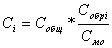 
где:
- общий объем субсидий на соответствующий финансовый год, предусмотренный в краевом бюджете на соответствующий финансовый год;
- объем бюджетных ассигнований для реализации мероприятия, предусмотренных в бюджете i-го муниципального образования, прошедшего отбор;
- общий объем средств бюджетов муниципальных образований края, прошедших отбор, предусмотренный на реализацию мероприятий.
В случае если размер субсидии, предоставляемой бюджету i-го муниципального образования края, прошедшего отбор (), и объем бюджетных ассигнований для реализации мероприятия, предусмотренных в бюджете i-го муниципального образования, прошедшего отбор (), в сумме превысили объем средств, необходимых для реализации мероприятия, размер субсидии, предоставляемой бюджету i-го муниципального образования края, прошедшего отбор (), определяется в размере разницы между объемом средств, необходимым для реализации мероприятий, и объемом бюджетных ассигнований для реализации мероприятий, предусмотренных в бюджете i-го муниципального образования края, прошедшего отбор ().7. Распределение субсидий между муниципальными образованиями края, прошедшими отбор, утверждается постановлением Правительства Хабаровского края.8. Министерство в течение 30 календарных дней с момента принятия нормативного правового акта, указанного в пункте 7 настоящих Правил, заключает с администрацией муниципального образования края, прошедшего отбор, соглашение, основными положениями которого являются:
- сведения о размере предоставляемой субсидии и размере бюджетных ассигнований, предусмотренных в бюджете муниципального образования края на финансовое обеспечение мероприятия;
- доля финансирования мероприятия за счет средств местного бюджета и обязательство по ее обеспечению;
- целевое назначение субсидии;
- значение показателя результативности предоставления субсидии;
- обязательство муниципального образования края по достижению значения показателя результативности предоставления субсидии, установленного соглашением;
- обязательство муниципального образования края о предоставлении отчетов об использовании субсидии и о достижении значения показателя результативности предоставления субсидии, в сроки, предусмотренные пунктом 11 настоящих Правил, и по формам, установленным министерством;
- иные положения, определяемые в соответствии с нормативными правовыми актами Российской Федерации и края, а также соглашениями о предоставлении субсидии бюджету субъекта Российской Федерации из федерального бюджета, являющейся источником финансового обеспечения субсидии.9. Условием расходования субсидии является ее направление на цели, указанные в пункте 1 настоящих Правил.10. Министерство осуществляет перечисление субсидий на счета, открытые территориальным органом Федерального казначейства для учета поступлений и их распределения между бюджетами бюджетной системы Российской Федерации, для последующего перечисления в установленном порядке в бюджеты муниципальных образований края, в течение 10 рабочих дней со дня заключения соглашения.11. Муниципальные образования края ежеквартально, не позднее 05 числа месяца, следующего за отчетным кварталом, и ежегодно, не позднее 10 января года, следующего за отчетным, представляют в министерство отчеты об использовании субсидии по формам, установленным министерством.
Муниципальные образования края ежегодно, не позднее 10 января года, следующего за отчетным, представляют в министерство отчеты о достижении значения показателя результативности предоставления субсидии по формам, установленным министерством.12. Оценка результативности предоставления субсидии осуществляется на основании сравнения установленного соглашением и фактически достигнутого значения показателя результативности предоставления субсидии.13. В случае если i-ым муниципальным образованием края по состоянию на 31 декабря года предоставления субсидии не достигнуто значение показателя результативности предоставления субсидии, установленное соглашением, объем средств, подлежащий возврату из бюджета i-го муниципального образования края в краевой бюджет в срок до 01 мая года, следующего за годом предоставления субсидии (), рассчитывается по формуле:
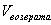 ,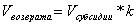 
где:
- размер субсидии, предоставленной бюджету i-го муниципального образования края;
- коэффициент возврата субсидии.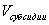 14. При расчете объема средств, подлежащих возврату из бюджета 
i-го муниципального образования края в краевой бюджет, в размере субсидии, предоставленной бюджету i-го муниципального образования края в отчетном финансовом году (), не учитывается размер остатка субсидии, не использованного по состоянию на 01 января текущего финансового года, потребность в котором не подтверждена главным администратором доходов краевого бюджета, осуществляющим администрирование доходов краевого бюджета от возврата остатков субсидий.15. Коэффициент возврата субсидии, отражающий уровень недостижения i-ым муниципальным образованием края значения показателя результативности предоставления субсидии, рассчитывается по формуле:
,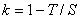 
где:
- фактически достигнутое i-ым муниципальным образованием края значение показателя результативности предоставления субсидии на отчетную дату;
- плановое значение показателя результативности предоставления субсидии, установленное соглашением.16. Возврат субсидии () в краевой бюджет осуществляется в порядке, установленном бюджетным законодательством Российской Федерации.17. Основанием для освобождения муниципального образования от применения последствий, предусмотренных пунктами 13 - 16 настоящих Правил, является документально подтвержденное наступление обстоятельств непреодолимой силы, препятствующих исполнению обязательств, предусмотренных соглашением. 18. Министерство обеспечивает соблюдение муниципальными образованиями края условий, целей и порядка предоставления субсидии.19. Государственный финансовый контроль осуществляется органами государственного финансового контроля в соответствии с нормативными правовыми актами Российской Федерации и края.Приложение N 9. Правила предоставления субсидии из краевого бюджета бюджетам муниципальных образований края в целях софинансирования расходных обязательств на реализацию мероприятий по созданию безбарьерной среды в объектах транспортной ...

ПРИЛОЖЕНИЕ N 9
к Программе ПРАВИЛА
предоставления субсидии из краевого бюджета бюджетам муниципальных образований края в целях софинансирования 
расходных обязательств на реализацию мероприятий по созданию безбарьерной среды 
в объектах транспортной инфраструктуры 1. Настоящие Правила устанавливают порядок и условия предоставления и расходования субсидии из краевого бюджета бюджетам муниципальных образований края в целях софинансирования расходных обязательств на реализацию мероприятий по созданию безбарьерной среды в объектах транспортной инфраструктуры в рамках реализации государственной программы Хабаровского края "Доступная среда" на 2016-2020 годы" (далее - субсидия, мероприятия соответственно).
Источником финансового обеспечения субсидии являются средства, поступившие в краевой бюджет из федерального бюджета в виде субсидий на софинансирование расходов на реализацию мероприятий, включенных в программу субъекта Российской Федерации, разработанную на основе примерной программы субъекта Российской Федерации по обеспечению доступности приоритетных объектов и услуг в приоритетных сферах жизнедеятельности инвалидов и других маломобильных групп населения.2. Субсидия предоставляется министерством социальной защиты населения края (далее - министерство) по результатам отбора муниципальных образований края для предоставления субсидии (далее - отбор). 3. Условиями предоставления субсидии являются:
1) наличие муниципальной программы, предусматривающей мероприятия (далее - муниципальная программа);
2) обеспечение доли участия муниципального образования края в финансировании мероприятий в размере, установленном соглашением о предоставлении субсидии, заключенным между министерством и администрацией муниципального образования края (далее - соглашение);
3) достижение значения показателя результативности предоставления субсидии, установленного соглашением - доля доступных для инвалидов и других маломобильных групп населения приоритетных объектов транспортной инфраструктуры, в общем количестве приоритетных объектов транспортной инфраструктуры в муниципальном образовании края, по итогам реализации мероприятий;
4) представление отчетов об использовании субсидии и о достижении значения показателя результативности предоставления субсидии по формам, установленным министерством, и в сроки, установленные пунктом 11 настоящих Правил.4. Критериями отбора муниципальных образований края являются:
1) наибольший размер доли участия в финансировании мероприятий, указанных в пункте 1 настоящих Правил, за счет средств бюджета муниципального образования края, но не менее пяти процентов от объема средств, необходимых муниципальному образованию края для реализации мероприятий в текущем финансовом году;
2) наличие объектов транспортной инфраструктуры, в которых запланирована реализация мероприятий, в реестре приоритетных объектов социальной инфраструктуры и услуг в приоритетных сферах жизнедеятельности инвалидов и иных маломобильных групп населения Хабаровского края на 2016-2020 годы.5. Отбор осуществляется министерством.5.1. Министерство не позднее чем за 10 рабочих дней до даты проведения отбора публикует на своем официальном сайте в информационно-телекоммуникационной сети "Интернет" (www.mszn27.ru) извещение о проведении отбора с указанием порядка и срока приема документов, указанных в пункте 5.2 настоящих Правил, для участия в отборе (дата начала и окончания приема документов) (далее - извещение).5.2. Для участия в отборе муниципальные образования края в срок, указанный в извещении, представляют в министерство следующие документы:
1) заявку об участии в отборе в произвольной форме с указанием:
- объектов транспортной инфраструктуры, в которых запланирована реализация мероприятий, перечня работ и запрашиваемого объема средств краевого бюджета, необходимого муниципальному образованию края на реализацию мероприятий; 
- объема бюджетных ассигнований, предусмотренных в решении о местном бюджете на исполнение расходных обязательств, указанных в пункте 1 настоящих Правил, на софинансирование которых запрашивается субсидия;
2) копию муниципальной программы;
3) выписку из решения о местном бюджете на текущий финансовый год (текущий финансовый год и плановый период), подтверждающую наличие в бюджете муниципального образования края бюджетных ассигнований на исполнение расходных обязательств, указанных в пункте 1 настоящих Правил.5.3. Документы, указанные в пункте 5.2 настоящих Правил (далее - документы), направляются в министерство с нарочным или по почте на бумажном и электронном носителях.5.4. Документы должны быть подписаны главой муниципального образования края и заверены печатью администрации муниципального образования края. 5.5. Датой подачи документов считается дата поступления документов в министерство.5.6. Муниципальное образование края до окончания срока приема документов, установленного в извещении, вправе внести изменения в документы путем направления письменного уведомления в министерство с приложением документов, подтверждающих (обосновывающих) указанные изменения. Уведомление подписывается главой муниципального образования края и заверяется печатью администрации муниципального образования края.
Датой внесения изменения в документы является дата поступления в министерство письменного уведомления от муниципального образования края о внесении указанных изменений.5.7. Муниципальное образование края вправе до окончания срока приема заявок, установленного в извещении, отозвать свои документы. Для этого необходимо направить в министерство письменное уведомление, подписанное главой муниципального образования края и заверенное печатью администрации муниципального образования края.
Министерство в течение пяти рабочих дней со дня получения уведомления, указанного в настоящем пункте, направляет по почте муниципальному образованию края документы с приложением уведомления о возврате документов. 5.8. Министерство в течение одного месяца со дня окончания срока приема документов, указанного в извещении, рассматривает представленные документы и принимает одно из следующих решений:
1) о признании муниципального образования края прошедшим отбор - в случае соответствия документов требованиям, установленным пунктами 5.2 - 5.4, 5.6 настоящих Правил, соблюдения срока приема документов, установленного в извещении, соблюдения муниципальным образованием края условия предоставления субсидии, указанного в подпункте 1 пункта 3 настоящих Правил, и соответствия муниципального образования края критериям, предусмотренным пунктом 4 настоящих Правил;
2) о признании муниципального образования края не прошедшим отбор - в случае наличия оснований, предусмотренных пунктом 5.9 настоящих Правил.
Муниципальным образованиям края направляются уведомления о принятых министерством соответствующих решениях, предусмотренных подпунктами 1, 2 настоящего пункта, в течение пяти рабочих дней, следующих за днем их принятия.5.9. Основаниями для признания муниципального образования края не прошедшим отбор являются:
- муниципальным образованием края не соблюдено условие предоставления субсидии, указанное в подпункте 1 пункта 3 настоящих Правил;
- муниципальное образование края не соответствует критериям, предусмотренным пунктом 4 настоящих Правил;
- документы поступили по истечении срока приема документов, указанного в извещении;
- документы не соответствуют требованиям пунктов 5.2 - 5.4, 5.6 настоящих Правил.6. Субсидия предоставляется бюджету муниципального образования края, прошедшего отбор, в запрашиваемом объеме в пределах бюджетных ассигнований, предусмотренных в краевом бюджете на соответствующий финансовый год.7. Распределение субсидии бюджету муниципального образования края утверждается постановлением Правительства Хабаровского края.8. Министерство в течение 30 календарных дней с момента принятия нормативного правового акта, указанного в пункте 7 настоящих Правил, заключает с администрацией муниципального образования края, прошедшего отбор, соглашение, основными положениями которого являются:
- сведения о размере предоставляемой субсидии и размере бюджетных ассигнований, предусмотренных в бюджете муниципального образования края на финансовое обеспечение мероприятий;
- доля финансирования мероприятий за счет средств местного бюджета и обязательство по ее обеспечению; 
- целевое назначение субсидии;
- значение показателя результативности предоставления субсидии; 
- обязательство муниципального образования края по достижению значения показателя результативности предоставления субсидии, установленного соглашением;
- обязательство муниципального образования края о предоставлении отчетов об использовании субсидии и о достижении значения показателя результативности предоставления субсидии в сроки, предусмотренные пунктом 11 настоящих Правил, и по формам, установленным министерством;
- иные положения, определяемые в соответствии с нормативными правовыми актами Российской Федерации и края, а также соглашениями о предоставлении субсидии бюджету субъекта Российской Федерации из федерального бюджета, являющейся источником финансового обеспечения субсидии.9. Условием расходования субсидии является ее направление на цели, указанные в пункте 1 настоящих Правил.10. Министерство осуществляет перечисление субсидий на счета, открытые территориальным органом Федерального казначейства для учета поступлений и их распределения между бюджетами бюджетной системы Российской Федерации, для последующего перечисления в установленном порядке в бюджеты муниципальных образований края в течение 10 рабочих дней со дня заключения соглашения.11. Муниципальные образования края ежеквартально, не позднее 05 числа месяца, следующего за отчетным кварталом, и ежегодно, не позднее 10 января года, следующего за отчетным, представляют в министерство отчеты об использовании субсидии по формам, установленным министерством.
Муниципальные образования края ежегодно, не позднее 11 января года, следующего за отчетным, представляют в министерство отчеты о достижении значения показателя результативности предоставления субсидии, по формам, установленным министерством.12. Оценка результативности предоставления субсидий осуществляется на основании сравнения установленного соглашением и фактически достигнутого значения показателя результативности предоставления субсидии.13. В случае если i-ым муниципальным образованием края по состоянию на 31 декабря года предоставления субсидии не достигнуто значение показателя результативности предоставления субсидии, установленное соглашением, объем средств, подлежащий возврату из бюджета i-го муниципального образования края в краевой бюджет в срок до 01 мая года, следующего за годом предоставления субсидии (), рассчитывается по формуле:
,
где:
- размер субсидии, предоставленной бюджету i-го муниципального образования края;
- коэффициент возврата субсидии.14. При расчете объема средств, подлежащих возврату из бюджета i-го муниципального образования края в краевой бюджет, в размере субсидии, предоставленной бюджету i-го муниципального образования края в отчетном финансовом году (), не учитывается размер остатка субсидии, не использованного по состоянию на 1 января текущего финансового года, потребность в котором не подтверждена главным администратором доходов краевого бюджета, осуществляющим администрирование доходов краевого бюджета от возврата остатков субсидий.15. Коэффициент возврата субсидии, отражающий уровень недостижения i-ым муниципальным образованием края значения показателя результативности предоставления субсидии, рассчитывается по формуле:
,
где:
T - фактически достигнутое i-ым муниципальным образованием края значение показателя результативности предоставления субсидии на отчетную дату;
S - плановое значение показателя результативности предоставления Субсидии, установленное соглашением.16. Возврат субсидии () в краевой бюджет осуществляется в порядке, установленном бюджетным законодательством Российской Федерации.17. Основанием для освобождения муниципального образования от применения последствий, предусмотренных пунктами 13 - 16 настоящих Правил, является документально подтвержденное наступление обстоятельств непреодолимой силы, препятствующих исполнению обязательств, предусмотренных соглашением. 18. Министерство обеспечивает соблюдение муниципальными образованиями края условий, целей и порядка предоставления субсидии.19. Государственный финансовый контроль осуществляется органами государственного финансового контроля в соответствии с нормативными правовыми актами Российской Федерации и края.Приложение N 10. Правила предоставления и расходования субсидии из краевого бюджета бюджетам муниципальных образований края в целях софинансирования расходных обязательств на реализацию мероприятий по созданию безбарьерной среды для инвалидов ...

ПРИЛОЖЕНИЕ N 10
к Программе ПРАВИЛА
предоставления и расходования субсидии из краевого бюджета бюджетам муниципальных образований края 
в целях софинансирования расходных обязательств на реализацию мероприятий по созданию безбарьерной 
среды для инвалидов и других маломобильных групп населения 1. Настоящие Правила определяют порядок и условия предоставления и расходования субсидий из краевого бюджета бюджетам муниципальных образований края в целях софинансирования расходных обязательств на реализацию мероприятий по созданию безбарьерной среды для инвалидов и маломобильных групп населения (далее - субсидии).
Источником финансового обеспечения субсидий являются средства краевого бюджета, а также средства, поступившие в краевой бюджет из федерального бюджета в виде субсидий на создание в дошкольных образовательных, общеобразовательных организациях, организациях дополнительного образования детей (в том числе в организациях, осуществляющих образовательную деятельность по адаптированным основным общеобразовательным программам) условий для получения детьми-инвалидами качественного образования.
В целях настоящих Правил под мероприятиями по созданию безбарьерной среды для инвалидов и маломобильных групп населения понимаются мероприятия по созданию в дошкольных образовательных, общеобразовательных организациях, организациях дополнительного образования детей (в том числе в организациях, осуществляющих образовательную деятельность по адаптированным основным общеобразовательным программам) условий для инклюзивного образования детей-инвалидов, предусматривающих универсальную безбарьерную среду и оснащение специальным, в том числе учебным, реабилитационным, компьютерным оборудованием и автотранспортом (в целях обеспечения физической доступности общеобразовательных организаций) для организации коррекционной работы и обучения детей-инвалидов (далее - мероприятия по созданию универсальной безбарьерной среды).2. Субсидии предоставляются министерством образования и науки края (далее - министерство) по результатам отбора муниципальных образований края (далее - отбор).3. Условиями предоставления субсидий являются:
1) наличие муниципальной программы, предусматривающей мероприятия по созданию универсальной безбарьерной среды (далее - Программа);
2) обеспечение доли участия муниципального образования в финансировании мероприятий по созданию универсальной безбарьерной среды за счет средств местного бюджета в размере, установленном соглашением, заключенным между министерством и муниципальным образованием края (далее - соглашение);
3) достижение значения показателя результативности предоставления субсидии, установленного соглашением - доля образовательных организаций, в которых созданы условия для получения детьми-инвалидами качественного образования, в общем количестве образовательных организаций муниципального образования края;
4) предоставление отчетов об использовании субсидии, о достижении значения показателя результативности предоставления субсидии и о выполнении мероприятий по созданию универсальной безбарьерной среды по формам, установленным министерством, и в сроки, установленные пунктом 11 настоящих Правил.4. Критерием отбора муниципальных образований края является размер доли финансирования мероприятий по созданию универсальной безбарьерной среды за счет средств бюджета муниципального образования края не менее пяти процентов от объема средств, необходимых в текущем финансовом году муниципальному образованию края для реализации мероприятий по созданию универсальной безбарьерной среды.5. Отбор осуществляется министерством.5.1. Министерство не позднее чем за 10 календарных дней до даты проведения отбора публикует на своем официальном сайте в информационно-телекоммуникационной сети "Интернет" (http://minobr.khb.ru/) извещение о проведении отбора с указанием мероприятий по созданию универсальной безбарьерной среды, на реализацию которых предоставляется субсидия в текущем финансовом году, порядка и срока приема документов, указанных в пункте 5.2 настоящих Правил, для участия в отборе (дата начала и окончания приема документов) (далее - извещение).5.2. Для участия в отборе муниципальное образование края в срок приема документов, указанный в извещении, представляет в министерство следующие документы:
1) заявку об участии в отборе в произвольной форме с указанием:
- образовательных организаций муниципального образования края, в которых запланированы мероприятия по созданию универсальной безбарьерной среды, на софинансирование которых запрашивается субсидия, и объема средств, необходимых муниципальному образованию края на реализацию мероприятий по созданию универсальной безбарьерной среды;
- объема бюджетных ассигнований, предусмотренных в решении о местном бюджете на исполнение расходных обязательств, указанных в пункте 1 настоящих Правил, на софинансирование которых запрашивается субсидия;
2) копию Программы;
3) выписку из решения о местном бюджете на текущий финансовый год (текущий финансовый год и плановый период), подтверждающую наличие в бюджете муниципального образования края бюджетных ассигнований на исполнение расходных обязательств, указанных в пункте 1 настоящих Правил.5.3. Документы, указанные в пункте 5.2 настоящих Правил (далее - документы), направляются в Министерство с нарочным или по почте на бумажном и электронном носителях. 5.4. Документы должны быть подписаны главой муниципального образования края и заверены печатью администрации муниципального образования края. 5.5. Датой подачи документов считается дата поступления документов в Министерство.5.6. Муниципальное образование края до окончания срока приема заявок, установленного в извещении, вправе внести изменения в документы путем направления письменного уведомления в министерство с приложением документов, подтверждающих (обосновывающих) указанные изменения. Уведомление подписывается главой муниципального образования края и заверяется печатью администрации муниципального образования края.
Датой внесения изменений в документы является дата поступления в министерство письменного уведомления от муниципального образования края о внесении указанных изменений.5.7. Муниципальное образование края вправе до окончания срока приема заявок, установленного в извещении, отозвать свои документы. Для этого необходимо направить в министерство письменное уведомление, подписанное главой муниципального образования края и заверенное печатью администрации муниципального образования края.
Министерство в течение 5 рабочих дней со дня получения уведомления, указанного в настоящем пункте, направляет по почте муниципальному образованию края документы с приложением уведомления о возврате документов. 5.8. Министерство в течение одного месяца со дня окончания срока приема документов рассматривает документы и принимает одно из следующих решений:
1) о признании муниципального образования края прошедшим отбор - в случае соответствия документов требованиям, установленным пунктами 5.2 - 5.4, 5.6 настоящих Правил, соблюдения срока приема документов, установленного в извещении, соблюдения муниципальным образованием края условия предоставления субсидии, указанного в подпункте 1 пункта 3 настоящих Правил, и соответствия муниципального образования края критерию, предусмотренному пунктом 4 настоящих Правил;
2) о признании муниципального образования края не прошедшим отбор - в случае наличия оснований, предусмотренных пунктом 5.9 настоящих Правил.
Муниципальным образованиям края направляются уведомления о принятых Министерством соответствующих решениях, предусмотренных подпунктами 1, 2 настоящего пункта, в течение пяти рабочих дней, следующих за днем их принятия.5.9. Основаниями для признания муниципального образования края не прошедшим отбор являются:
- муниципальным образованием края не соблюдено условие предоставления субсидии, указанное в подпункте 1 пункта 3 настоящих Правил;
- муниципальное образование края не соответствует критерию, предусмотренному пунктом 4 настоящих Правил;
- документы поступили по истечении срока приема документов, указанного в извещении;
- документы не соответствуют требованиям пунктов 5.2 - 5.4, 5.6 настоящих Правил.6. Размер субсидии, предоставляемой i-му муниципальному образованию края, прошедшему отбор (), определяется по формуле:
,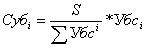 
где:
- общий объем субсидий на соответствующий финансовый год, предусмотренный в краевом бюджете на соответствующий финансовый год;
- общий объем средств, необходимый муниципальным образованиям края, прошедшим отбор, для реализации мероприятий по созданию универсальной безбарьерной среды;
- объем средств, необходимых i-му муниципальному образованию края, прошедшему отбор, для реализации мероприятий по созданию универсальной безбарьерной среды.
В случае если размер субсидии i-му муниципальному образованию края, прошедшему отбор (), и объем бюджетных ассигнований, предусмотренных в бюджете муниципального образования края, прошедшего отбор, на соответствующий финансовый год для реализации мероприятий по созданию универсальной безбарьерной среды в сумме превысили объем средств, необходимых муниципальному образованию края для реализации мероприятий по созданию универсальной безбарьерной среды, то размер субсидии муниципальному образованию края, прошедшему отбор (Субi), определяется в размере разницы между объемом средств, необходимых на реализацию мероприятий по созданию универсальной безбарьерной среды, и объемом бюджетных ассигнований, предусмотренных в бюджете i-го муниципального образования края, прошедшего отбор, на соответствующий финансовый год для реализации мероприятий по созданию универсальной безбарьерной среды.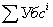 7. Распределение субсидий между муниципальными образованиями края утверждается постановлением Правительства Хабаровского края.8. Министерство в течение 30 календарных дней с момента принятия нормативного правового акта, указанного в пункте 7 настоящих Правил, заключает с администрацией муниципального образования края, прошедшего отбор, соглашение, основными положениями которого являются:
- сведения о размере предоставляемой субсидии и размере бюджетных ассигнований, предусмотренных в бюджете муниципального образования края на финансовое обеспечение мероприятий по созданию универсальной безбарьерной среды;
- доля софинансирования мероприятий по созданию универсальной безбарьерной среды за счет средств местного бюджета и обязательство по ее обеспечению;
- целевое назначение субсидии;
- сведения о муниципальном нормативном правовом акте, утвердившем Программу;
- перечень образовательных организаций муниципального образования края, для выполнения мероприятий по созданию универсальной безбарьерной среды в которых предоставляются субсидии, и обязательство о выполнении мероприятий по созданию универсальной безбарьерной среды в указанных образовательных организациях;
- значение показателя результативности предоставления субсидии;
- обязательство муниципального образования края по достижению значения показателя результативности предоставления субсидии, установленного соглашением;
- обязательство муниципального образования края о предоставлении отчетов об использовании субсидии, о достижении значения показателя результативности предоставления субсидии, установленного соглашением, и о выполнении мероприятий по созданию универсальной безбарьерной среды в сроки, предусмотренные пунктом 11 настоящих Правил, и по формам, установленным министерством;
- иные положения, определяемые в соответствии с нормативными правовыми актами Российской Федерации и края, а также соглашениями о предоставлении субсидии бюджету субъекта Российской Федерации из федерального бюджета, являющейся источником финансового обеспечения субсидии.9. Условием расходования субсидии является ее направление на цели, указанные в пункте 1 настоящих Правил.10. Министерство осуществляет перечисление субсидий на счета, открытые территориальным органом Федерального казначейства для учета поступлений и их распределения между бюджетами бюджетной системы Российской Федерации, для последующего перечисления в установленном порядке в бюджеты муниципальных образований края в течение 10 рабочих дней со дня заключения соглашения.11. Муниципальные образования края ежеквартально, не позднее 05 числа месяца, следующего за отчетным кварталом, и ежегодно, не позднее 10 января года, следующего за отчетным, представляют в министерство отчеты об использовании субсидии, о достижении значения показателя результативности предоставления субсидии и о выполнении мероприятий по созданию универсальной безбарьерной среды по формам, установленным министерством.12. Оценка результативности предоставления субсидии осуществляется по итогам реализации мероприятий по созданию универсальной безбарьерной среды на основании сравнения установленного соглашением и фактически достигнутого значения показателя результативности предоставления субсидии.13. В случае если i-ым муниципальным образованием края по состоянию на 31 декабря года предоставления субсидии не достигнуто значение показателя результативности предоставления субсидии, установленное соглашением, объем средств, подлежащий возврату из бюджета i-го муниципального образования края в краевой бюджет в срок до 01 мая года, следующего за годом предоставления субсидии (), рассчитывается по формуле:
,
где:
- размер субсидии, предоставленной бюджету i-го муниципального образования края;
k - коэффициент возврата субсидии.14. При расчете объема средств, подлежащих возврату из бюджета 
i-го муниципального образования края в краевой бюджет, в размере субсидии, предоставленной бюджету i-го муниципального образования края в отчетном финансовом году (), не учитывается размер остатка субсидии, не использованного по состоянию на 01 января текущего финансового года, потребность в котором не подтверждена главным администратором доходов краевого бюджета, осуществляющим администрирование доходов краевого бюджета от возврата остатков субсидий.15. Коэффициент возврата субсидии, отражающий уровень недостижения i-ым муниципальным образованием края значения показателя результативности предоставления субсидии, рассчитывается по формуле:
,
где:
- фактически достигнутое i-ым муниципальным образованием края значение показателя результативности предоставления субсидии на отчетную дату;
- плановое значение показателя результативности предоставления субсидии, установленное соглашением.16. Возврат субсидии () в краевой бюджет осуществляется в порядке, установленном бюджетным законодательством Российской Федерации.17. Основанием для освобождения муниципального образования от применения последствий, предусмотренных пунктами 13 - 16 настоящих Правил, является документально подтвержденное наступление обстоятельств непреодолимой силы, препятствующих исполнению обязательств, предусмотренных соглашением. 18. Министерство обеспечивает соблюдение муниципальными образованиями края условий, целей и порядка предоставления субсидии.19. Государственный финансовый контроль осуществляется органами государственного финансового контроля в соответствии с нормативными правовыми актами Российской Федерации и края.Наименование государственной программы государственная программа Хабаровского края "Доступная среда" на 2016-2020 годы" (далее также - Программа)Основания разработки Программы распоряжение Правительства Российской Федерации от 17 ноября 2008 г. N 1662-р "О Концепции долгосрочного социально-экономического развития Российской Федерации на период до 2020 года";
постановление Правительства Российской Федерации от 01 декабря 2015 г. N 1297 "Об утверждении государственной программы Российской Федерации "Доступная среда" на 2011-2020 годы (далее также - Государственная программа);
распоряжение Правительства Российской Федерации от 11 ноября 2010 г. N 1950-р "Перечень государственных программ Российской Федерации";
приказ Министерства труда и социальной защиты Российской Федерации от 06 декабря 2012 г. N 575 "Об утверждении примерной программы субъекта Российской Федерации по обеспечению доступности приоритетных объектов и услуг в приоритетных сферах жизнедеятельности инвалидов и других маломобильных групп населения";
приказ Министерства труда и социальной защиты Российской Федерации от 25 декабря 2012 г. N 626 "Об утверждении методики формирования и обновления карт доступности объектов и услуг, отображающих сравниваемую информацию о доступности объектов и услуг для инвалидов и других маломобильных групп населения";
приказ Министерства труда и социальной защиты Российской Федерации от 25 декабря 2012 г. N 627 "Об утверждении методики, позволяющей объективизировать и систематизировать доступность объектов и услуг в приоритетных сферах жизнедеятельности для инвалидов и других маломобильных групп населения, с возможностью учета региональной специфики";
постановление Правительства Хабаровского края от 13 января 2009 г. N 1-пр "О Стратегии социального и экономического развития Хабаровского края на период до 2025 года";
постановление Правительства Хабаровского края от 16 мая 2012 г. N 152-пр "О государственной программе Хабаровского края "Развитие социальной защиты населения Хабаровского края";
постановление Правительства Хабаровского края от 20 сентября 2013 г. N 283-пр "Об утверждении Порядка принятия решений о разработке государственных программ Хабаровского края, их формирования и реализации и Порядка проведения оценки эффективности реализации государственных программ Хабаровского края и внесении изменений в отдельные нормативные правовые акты Хабаровского края";
распоряжение Правительства Хабаровского края от 07 ноября 2011 г. N 666-рп "О состоянии, перспективах социального обслуживания инвалидов, ветеранов и граждан пожилого возраста, формировании доступной среды для маломобильных групп населения в Хабаровском крае";
распоряжение Правительства Хабаровского края от 30 сентября 2015 г. N 668-рп "Об утверждении плана мероприятий ("дорожной карты") "Повышение значений показателей доступности для инвалидов действующих объектов социальной, инженерной, транспортной инфраструктуры и условий для беспрепятственного пользования услугами в Хабаровском крае";
распоряжение Правительства Хабаровского края от 27 января 2016 г. N 38-рп "О плане мероприятий Правительства Хабаровского края по реализации основных положений Послания Президента Российской Федерации Федеральному собранию Российской Федерации от 03 декабря 2015 г." Ответственный исполнитель Программы министерство социальной защиты населения Хабаровского края Соисполнители Программы министерство образования и науки Хабаровского края;
министерство здравоохранения Хабаровского края;
министерство культуры Хабаровского края;
министерство промышленности и транспорта Хабаровского края;
министерство физической культуры и спорта Хабаровского края;
министерство информационных технологий и связи Хабаровского края;
комитет по труду и занятости населения Правительства Хабаровского края;
комитет по молодежной политике Правительства Хабаровского края Участники Программы органы местного самоуправления муниципальных образований края (по согласованию)Цель Программы повышение уровня доступности (далее также - доступность) приоритетных объектов и услуг(1) в приоритетных сферах жизнедеятельности инвалидов и других маломобильных групп населения(2) (людей, испытывающих затруднения при самостоятельном передвижении, в получении услуг, необходимой информации) (далее также - МГН) в Хабаровском крае (далее также - край)Задачи Программыформирование условий для просвещенности граждан в вопросах инвалидности и устранения отношенческих барьеров в крае;
оценка состояния доступности приоритетных объектов и услуг и формирование нормативной правовой и методической базы по обеспечению доступности приоритетных объектов и услуг в приоритетных сферах жизнедеятельности инвалидов и других МГН в крае;
формирование условий для беспрепятственного доступа инвалидов и других МГН к приоритетным объектам и услугам в сфере социальной защиты, занятости, здравоохранения, культуры, образования, транспортной и пешеходной инфраструктуры, информации и связи, физической культуры и спорта в крае;
повышение доступности и качества профессионального образования в крае Основные мероприятия Программы нормативное правовое сопровождение формирования доступной среды для инвалидов и других МГН и организационных механизмов развития системы реабилитации и социальной интеграции инвалидов, формирования для них доступной среды жизнедеятельности, проведение репрезентативных социологических исследований;
адаптация приоритетных объектов социальной, транспортной и инженерной инфраструктуры для беспрепятственного доступа и получения услуг инвалидами и другими МГН;
информационно-просветительские и общественные мероприятия; 
мероприятия, направленные на формирование толерантного отношения общества к людям с ограниченными возможностями Целевые показатели (индикаторы) Программы (в соответствии с показателями Государственной программы)доля доступных для инвалидов и других МГН приоритетных объектов социальной, транспортной, инженерной инфраструктуры в общем количестве приоритетных объектов в крае;
доля инвалидов, положительно оценивающих отношение населения к проблемам инвалидов, в общей численности опрошенных инвалидов в крае; 
доля граждан, признающих навыки, достоинства и способности инвалидов в общей численности опрошенных граждан в крае;
доля приоритетных объектов и услуг в приоритетных сферах жизнедеятельности инвалидов, нанесенных на карту доступности(1) края по результатам их паспортизации(3), среди всех приоритетных объектов и услуг в крае;
доля приоритетных объектов социальной инфраструктуры, на которые сформированы паспорта доступности(4), в общем количестве приоритетных объектов социальной инфраструктуры в приоритетных сферах жизнедеятельности инвалидов и других МГН в крае;
доля приоритетных объектов, доступных для инвалидов и других МГН в сфере социальной защиты, в общем количестве приоритетных объектов в сфере социальной защиты в крае; 
доля приоритетных объектов, доступных для инвалидов и других МГН в сфере здравоохранения, в общем количестве приоритетных объектов в сфере здравоохранения в крае;
доля приоритетных объектов органов службы занятости, доступных для инвалидов и других МГН, в общем количестве приоритетных объектов органов службы занятости в крае;
доля приоритетных объектов, доступных для инвалидов и других МГН в сфере культуры, в общем количестве приоритетных объектов в сфере культуры в крае;
доля приоритетных объектов транспортной инфраструктуры, доступных для инвалидов и других МГН, в общем количестве приоритетных объектов транспортной инфраструктуры в крае;
доля приоритетных объектов, доступных для инвалидов и других МГН в сфере физической культуры и спорта, в общем количестве приоритетных объектов в сфере физической культуры и спорта в крае;
доля приоритетных объектов, доступных для инвалидов и других МГН в сфере связи и информации, в общем количестве приоритетных объектов в сфере связи и информации в крае; 
доля образовательных организаций, в которых созданы условия для получения детьми-инвалидами качественного образования, в общем количестве образовательных организаций в крае;
доля общеобразовательных организаций, в которых создана универсальная безбарьерная среда для инклюзивного образования детей-инвалидов, в общем количестве общеобразовательных организаций в крае;
доля дошкольных образовательных организаций, в которых создана универсальная безбарьерная среда для инклюзивного образования детей-инвалидов, в общем количестве дошкольных образовательных организаций в крае;
доля детей-инвалидов, которым созданы условия для получения качественного начального общего, основного общего, среднего общего образования, в общей численности детей-инвалидов школьного возраста в крае;
доля детей-инвалидов в возрасте от 1,5 до 7 лет, охваченных дошкольным образованием, в общей численности детей-инвалидов данного возраста в крае;
доля детей-инвалидов в возрасте от 5 до 18 лет, получающих дополнительное образование, в общей численности детей-инвалидов данного возраста в крае;
доля лиц с ограниченными возможностями здоровья и инвалидов от 6 до 18 лет, систематически занимающихся физкультурой и спортом, в общей численности данной категории населения в крае(6);
доля парка подвижного состава автомобильного и городского наземного электрического транспорта общего пользования, оборудованного для перевозки инвалидов и других МГН, в парке этого подвижного состава в крае;
доля инвалидов, обеспеченных средствами реабилитации в соответствии с Перечнем средств реабилитации, предоставляемых инвалидам и неработающим гражданам пожилого возраста без группы инвалидности в Хабаровском крае(7) (далее - краевой Перечень средств реабилитации), в рамках индивидуальной программы реабилитации, от общего количества инвалидов, состоящих на учете;
доля инвалидов, получивших положительные результаты социальной реабилитации, в общей численности инвалидов, получивших реабилитационные услуги;
доля инвалидов, принятых на обучение по программам среднего профессионального образования (по отношению к предыдущему году);
доля студентов из числа инвалидов, обучавшихся по программам среднего профессионального образования, выбывших по причине академической неуспеваемости Этапы и сроки реализации Программы Программа реализуется в один этап: 2016-2020 годы Объемы и источники финансирования Программы - общий объем финансирования реализации Программы составляет 934 919,5 тыс. рублей, в том числе:
в 2016 году - 111 664,5 тыс. рублей;
в 2017 году - 183 775,0 тыс. рублей;
в 2018 году - 183 230,0 тыс. рублей;
в 2019 году - 160 610,0 тыс. рублей;
в 2020 году - 295 640,0 тыс. рублей;
- объем средств федерального бюджета, предоставляемых на реализацию мероприятий в сфере деятельности Минтруда России (прогнозно) - 351 921,3 тыс. рублей, в том числе:
в 2016 году - 11 830,3 тыс. рублей;
в 2017 году - 69 691,0 тыс. рублей;
в 2018 году - 66 870,0 тыс. рублей;
в 2019 году - 40 860,0 тыс. рублей;
в 2020 году - 162 670,0 тыс. рублей;
- объем средств федерального бюджета, предоставляемых на реализацию мероприятий в сфере деятельности Минобрнауки России (прогнозно) - 189 074,8 тыс. рублей, в том числе:
в 2016 году - 36 599,8 тыс. рублей;
в 2017 году - 38 475,0 тыс. рублей;
в 2018 году - 38 000,0 тыс. рублей;
в 2019 году - 38 000,0 тыс. рублей;
в 2020 году - 38 000,0 тыс. рублей;
- объем средств краевого бюджета - 363 434,4 тыс. рублей, в том числе:
в 2016 году - 63 034,4 тыс. рублей,
в 2017 году - 67 970,0 тыс. рублей;
в 2018 году - 70 810,0 тыс. рублей;
в 2019 году - 74 250,0 тыс. рублей;
в 2020 году - 87 370,0 тыс. рублей;
- объем средств бюджетов муниципальных образований края (прогнозно) - 30 479,0 тыс. рублей, в том числе:
в 2016 году - 200,0 тыс. рублей,
в 2017 году - 7 639,0 тыс. рублей;
в 2018 году - 7 540,0 тыс. рублей;
в 2019 году - 7 500,0 тыс. рублей;
в 2020 году - 7 600,0 тыс. рублей;
- объем средств из внебюджетных источников составляет 10,0 тыс. рублей, в том числе:
в 2018 году 10,0 тыс. рублей. 
Объем средств федерального бюджета, предоставляемых на реализацию мероприятий в сфере деятельности Минспорта России (прогнозно, справочно(8)) - 2 333,5 тыс. рублей, в том числе:
в 2016 году - 466,7 тыс. рублей;
в 2017 году - 466,7 тыс. рублей;
в 2018 году - 466,7 тыс. рублей;
в 2019 году - 466,7тыс. рублей;
в 2020 году - 466,7 тыс. рублей.Ожидаемые результаты реализации Программы увеличение доли доступных для инвалидов и других МГН приоритетных объектов социальной, транспортной, инженерной инфраструктуры в общем количестве приоритетных объектов в крае (до 71,2 процента к 2020 году);
увеличение доли инвалидов, положительно оценивающих отношение населения к проблемам инвалидов, в общей численности опрошенных инвалидов в крае (до 52,5 процента к 2020 году); 
увеличение доли граждан, признающих навыки, достоинства и способности инвалидов в общей численности опрошенных граждан в крае (до 54,7 процента к 2020 году);
увеличение доли приоритетных объектов и услуг в приоритетных сферах жизнедеятельности инвалидов, нанесенных на карту доступности края по результатам их паспортизации, среди всех приоритетных объектов и услуг в крае (до 100,0 процентов к 2020 году);
увеличение доли приоритетных объектов социальной инфраструктуры, на которые сформированы паспорта доступности, в общем количестве приоритетных объектов социальной инфраструктуры в приоритетных сферах жизнедеятельности инвалидов и других МГН в крае (до 100,0 процентов к 2020 году);
увеличение доли приоритетных объектов, доступных для инвалидов и других МГН в сфере социальной защиты, в общем количестве приоритетных объектов в сфере социальной защиты в крае (до 77,8 процента к 2020 году); 
увеличение доли приоритетных объектов, доступных для инвалидов и других МГН в сфере здравоохранения, в общем количестве приоритетных объектов в сфере здравоохранения в крае (до 76,0 процентов к 2020 году);
увеличение доли приоритетных объектов органов службы занятости, доступных для инвалидов и других МГН, в общем количестве приоритетных объектов органов службы занятости в крае (до 81,3 процента к 2020 году);
увеличение доли приоритетных объектов, доступных для инвалидов и других МГН в сфере культуры, в общем количестве приоритетных объектов в сфере культуры в крае (до 62,5 процента к 2020 году);
увеличение доли приоритетных объектов транспортной инфраструктуры, доступных для инвалидов и других МГН, в общем количестве приоритетных объектов транспортной инфраструктуры в крае (до 100,0 процентов к 2020 году);
увеличение доли приоритетных объектов, доступных для инвалидов и других МГН в сфере физической культуры и спорта, в общем количестве приоритетных объектов в сфере физической культуры и спорта в крае (до 78,6 процента к 2020 году);
увеличение доли приоритетных объектов, доступных для инвалидов и других МГН в сфере связи и информации, в общем количестве приоритетных объектов в сфере связи и информации в крае (до 100,0 процентов к 2020 году);
увеличение доли образовательных организаций, в которых созданы условия для получения детьми-инвалидами качественного образования, в общем количестве образовательных организаций в крае (до 27,0 процентов к 2020 году); 
увеличение доли общеобразовательных организаций, в которых создана универсальная безбарьерная среда для инклюзивного образования детей-инвалидов, в общем количестве общеобразовательных организаций в крае (до 35,2 процента к 2020 году); 
увеличение доли дошкольных образовательных организаций, в которых создана универсальная безбарьерная среда для инклюзивного образования детей-инвалидов, в общем количестве дошкольных образовательных организаций в крае (до 20,1 процента к 2020 году); 
увеличение доли детей-инвалидов, которым созданы условия для получения качественного начального общего, основного общего, среднего общего образования, в общей численности детей-инвалидов школьного возраста в крае (до 100,0 процентов к 2020 году); 
увеличение доли детей-инвалидов в возрасте от 1,5 до 7 лет, охваченных дошкольным образованием, в общей численности детей-инвалидов данного возраста в крае (до 100,0 процентов к 2020 году); 
увеличение доли детей-инвалидов в возрасте от 5 до 18 лет, получающих дополнительное образование, в общей численности детей-инвалидов данного возраста в крае (до 50,0 процентов к 2020 году); 
увеличение доли лиц с ограниченными возможностями здоровья и инвалидов от 6 до 18 лет, систематически занимающихся физкультурой и спортом, в общей численности данной категории населения в крае (до 78,1 процента к 2020 году); 
увеличение доли парка подвижного состава автомобильного и городского наземного электрического транспорта общего пользования, оборудованного для перевозки инвалидов и других МГН, в парке этого подвижного состава в крае (до 7,6 процента к 2020 году);
увеличение доли инвалидов, обеспеченных средствами реабилитации в соответствии с краевым Перечнем средств реабилитации, в рамках индивидуальной программы реабилитации, от общего количества инвалидов, состоящих на учете (до 84,0 процента к 2020 году);
увеличение доли инвалидов, получивших положительные результаты социальной реабилитации, в общей численности инвалидов, получивших реабилитационные услуги (до 94,0 процентов к 2020 году); 
увеличение доли инвалидов, принятых на обучение по программам среднего профессионального образования (по отношению к предыдущему году) (до 107,0 процентов к 2020 году);
уменьшение доли студентов из числа инвалидов, обучавшихся по программам среднего профессионального образования, выбывших по причине академической неуспеваемости (до 7,0 процентов к 2020 году)Цель и задачи Программы Перечень целевых показателей (индикаторов)Фактическое значение
(на момент разработки Программы) (процентов)Изменение значений по годам реализации Программы (процентов)Изменение значений по годам реализации Программы (процентов)Изменение значений по годам реализации Программы (процентов)Изменение значений по годам реализации Программы (процентов)Изменение значений по годам реализации Программы (процентов)Планируемое значение на момент окончания действия Программы (процентов)2016 2017 2018 2019 2020 1 2 3 4 5 6 7 8 9 Цель Программы - повышение уровня доступности приоритетных объектов и услуг в приоритетных сферах жизнедеятельности инвалидов и других маломобильных групп населения в крае доля доступных для инвалидов и других маломобильных групп населения приоритетных объектов социальной, транспортной, инженерной инфраструктуры в общем количестве приоритетных объектов в крае 43,6 54,2 61,0 67,3 69,9 71,2 71,2 доля инвалидов, положительно оценивающих отношение населения к проблемам инвалидов, в общей численности, опрошенных инвалидов в крае 29,3 50,1 50,6 51,2 51,8 52,5 52,5 Задачи Программы: формирование условий для просвещенности граждан в вопросах инвалидности и устранении отношенческих барьеров в крае
оценка состояния доступности приоритетных объектов и услуг и формирование нормативной правовой и методической базы по обеспечению доступности приоритетных объектов и услуг в приоритетных сферах жизнедеятельности инвалидов и других маломобильных групп населения в крае доля граждан, признающих навыки, достоинства и способности инвалидов в общей численности опрошенных граждан в крае 0 41,9 45,1 48,3 51,5 54,7 54,7 доля приоритетных объектов и услуг в приоритетных сферах жизнедеятельности инвалидов, нанесенных на карту доступности края по результатам их паспортизации, среди всех приоритетных объектов и услуг в крае 91,9 93,6 95,3 97,0 98,7 100,0 100,0 доля приоритетных объектов социальной инфраструктуры, на которые сформированы паспорта доступности, в общем количестве приоритетных объектов социальной инфраструктуры в приоритетных сферах жизнедеятельности инвалидов и других маломобильных групп населения в крае 91,9 93,6 95,3 97,0 98,7 100,0 100,0 формирование условий для беспрепятственного доступа инвалидов и других МГН к приоритетным объектам и услугам в сфере социальной защиты, занятости, здравоохранения, культуры, образования, транспортной и пешеходной инфраструктуры, информации и связи, физической культуры и спорта в крае доля приоритетных объектов, доступных для инвалидов и других маломобильных групп населения в сфере социальной защиты, в общем количестве приоритетных объектов в сфере социальной защиты в крае 39,7 54,0 63,5 73,0 76,2 77,8 77,8 доля приоритетных объектов, доступных для инвалидов и других маломобильных групп населения в сфере здравоохранения, в общем количестве приоритетных объектов в сфере здравоохранения в крае 20,0 48,0 56,0 68,0 72,0 76,0 76,0 доля приоритетных объектов органов службы занятости, доступных для инвалидов и других маломобильных групп населения, в общем количестве приоритетных объектов органов службы занятости в крае 68,8 75,0 81,3 81,3 81,3 81,3 81,3 доля приоритетных объектов, доступных для инвалидов и других маломобильных групп населения в сфере культуры, в общем количестве приоритетных объектов в сфере культуры в крае 32,5 40,0 47,5 57,5 60,0 62,5 62,5 доля приоритетных объектов транспортной инфраструктуры, доступных для инвалидов и других маломобильных групп населения, в общем количестве приоритетных объектов транспортной инфраструктуры в крае 42,9 57,1 71,4 85,7 100,0 100,0 100,0 доля приоритетных объектов, доступных для инвалидов и других маломобильных групп населения в сфере физической культуры и спорта, в общем количестве приоритетных объектов в сфере физической культуры и спорта в крае 21,4 50,0 64,3 71,4 78,6 78,6 78,6 доля приоритетных объектов, доступных для инвалидов и других маломобильных групп населения в сфере связи и информации, в общем количестве приоритетных объектов в сфере связи и информации в крае 94,7 94,7 100,0 100,0 100,0 100,0 100,0 доля образовательных организаций, в которых созданы условия для получения детьми-инвалидами качественного образования, в общем количестве образовательных организаций в крае 16,2 17,6 20,0 22,3 24,6 27,0 27,0 доля общеобразовательных организаций, в которых создана универсальная безбарьерная среда для инклюзивного образования детей-инвалидов, в общем количестве общеобразовательных организаций в крае 29,8 30,8 31,9 32,9 33,9 35,2 35,2 доля дошкольных образовательных организаций, в которых создана универсальная безбарьерная среда для инклюзивного образования детей-инвалидов, в общем количестве дошкольных образовательных организаций в крае 5,2 7,2 10,4 13,7 16,9 20,1 20,1 доля детей-инвалидов, которым созданы условия для получения качественного начального общего, основного общего, среднего общего образования, в общей численности детей-инвалидов школьного возраста в крае 74,0 96,0 97,0 98,0 99,0 100,0 100,0 доля детей-инвалидов в возрасте от 1,5 до 7 лет, охваченных дошкольным образованием, в общей численности детей-инвалидов данного возраста в крае 50,0 80,0 85,0 90,0 95,0 100,0 100,0 доля детей-инвалидов в возрасте от 5 до 18 лет, получающих дополнительное образование в общей численности детей-инвалидов данного возраста в крае 40,0 42,0 44,0 46,0 48,0 50,0 50,0 доля лиц с ограниченными возможностями здоровья и инвалидов от 6 до 18 лет, систематически занимающихся физкультурой и спортом, в общей численности данной категории населения в крае(1)75,6 76,1 76,6 77,1 77,6 78,1 78,1 доля парка подвижного состава автомобильного и городского наземного электрического транспорта общего пользования, оборудованного для перевозки инвалидов и других маломобильных групп населения, в парке этого подвижного состава в крае 6,2 6,5 6,8 7,0 7,3 7,6 7,6 доля инвалидов, обеспеченных средствами реабилитации в соответствии с Перечнем средств реабилитации(2) предоставляемых инвалидам и неработающим гражданам пожилого возраста без группы инвалидности в Хабаровском крае, в рамках индивидуальной программы реабилитации, от общего количества инвалидов, состоящих на учете 69,0 72,0 75,0 78,0 81,0 84,0 84,0 доля инвалидов, получивших положительные результаты социальной реабилитации, в общей численности инвалидов, получивших реабилитационные услуги 94,0 94,0 94,0 94,0 94,0 94,0 94,0 повышение доступности и качества профессионального образования в крае доля инвалидов, принятых на обучение по программам среднего профессионального образования (по отношению к предыдущему году) 100,0 101,0 102,0 103,0 105,0 107,0 107,0 доля студентов из числа инвалидов, обучавшихся по программам среднего профессионального образования, выбывших по причине академической неуспеваемости 9,0 9,0 8,0 7,0 7,0 7,0 7,0 (тыс. рублей)(тыс. рублей)(тыс. рублей)(тыс. рублей)(тыс. рублей)(тыс. рублей)(тыс. рублей)(тыс. рублей)(тыс. рублей)(тыс. рублей)(тыс. рублей)N п/п Наименование основного мероприятия, мероприятия Источник финансирования Объем финансирования на 2016-2020 годы в том числе в том числе в том числе в том числе в том числе Ответственные исполнители, соисполнители, участники Ожидаемые результаты 2016 год 2017 год 2018 год 2019 год 2020 год 1 2 3 4 5 6 7 8 9 10 11 1.Нормативное правовое сопровождение формирования доступной среды для инвалидов и других маломобильных групп населения и организационных механизмов развития системы реабилитации и социальной интеграции инвалидов, формирования для них доступной среды жизнедеятельности, проведение репрезентативных социологических исследований 1.1.Организация проведения репрезентативных социологических исследований краевой бюджет 2 500,0 500,0 500,0 500,0 500,0 500,0 министерство социальной защиты населения края объективная оценка готовности общества к интеграции инвалидов; оценка инвалидами доступности приоритетных объектов и услуг в приоритетных сферах жизнедеятельности; объективная оценка гражданами вклада инвалидов в развитие общества 1.2.Разработка и актуализация нормативных правовых актов и методических документов, направленных на формирование условий беспрепятственного доступа к приоритетным объектам и услугам в приоритетных сферах жизнедеятельности инвалидов и других маломобильных групп населения в случае изменения действующего законодательства -------министерство социальной защиты населения края формирование нормативно-правовой базы, обеспечивающей создание условий беспрепятственного доступа к приоритетным объектам и услугам Всего по разделу 1 краевой бюджет 2 500,0 500,0 500,0 500,0 500,0 500,0 2.Адаптация приоритетных объектов социальной, транспортной и инженерной инфраструктуры для беспрепятственного доступа и получения услуг инвалидами и другими маломобильными группами населения 2.1.Мероприятия, направленные на повышение уровня доступности приоритетных объектов и услуг в приоритетных сферах жизнедеятельности инвалидов и других маломобильных групп населения Обеспечение доступности транспортных услуг 2.1.1.Обеспечение деятельности службы "Социальное такси" (гг. Хабаровск, Комсомольск-на-Амуре, Амурский, Ванинский, Николаевский, Хабаровский, имени Лазо муниципальные районы)краевой бюджет 81 209,0 14 209,0 15 340,0 16 280,0 17 160,0 18 220,0 - " -повышение транспортной доступности для инвалидов 2.1.2.Приобретение подвижного состава наземного (городского автомобильного и городского электрического) транспорта общего пользования, адаптированного для инвалидов и других маломобильных групп населения всего из них:60 000,0 -15 000,0 15 000,0 15 000,0 15 000,0 министерство промышленности и транспорта края, органы местного самоуправления муниципальных образований края (по согласованию)обеспечение доступности транспорта общего пользования федеральный бюджет (прогнозно)30 000,0 -7 500,0 7 500,0 7 500,0 7 500,0 средства бюджетов муниципальных образований края (прогнозно)30 000,0 -7 500,0 7 500,0 7 500,0 7 500,0 Адаптация объектов социальной защиты 2.1.3.Создание безбарьерной среды в краевых государственных казенных (бюджетных) учреждениях социальной поддержки и социального обслуживания населения, в том числе оснащение специальным оборудованием, обеспечивающим доступность учреждений, и автотранспортом, адаптированным для инвалидов и других маломобильных групп населения, выполнение комплекса работ по установке указателей движения визуальных и тактильных, пандусов и поручней, тактильных средств, выполняющих предупредительную функцию на покрытии пешеходных путей, с учетом потребности в дооборудовании каждого учреждения всего из них:241 884,5 5 984,5 39 500,0 38 000,0 16 400,0 142 000,0 министерство социальной защиты населения края обеспечение доступности объектов и услуг в сфере социальной защиты федеральный бюджет (прогнозно)202 730,0 -31 350,0 31 350,0 10 830,0 129 200,0 краевой бюджет 39 154,5 5 984,5 8 150,0 6 650,0 5 570,0 12 800,0 2.1.4.Обеспечение изготовления и экспертизы проектно-сметной и сметной документации на выполнение работ по созданию безбарьерной среды в краевых государственных казенных (бюджетных) учреждениях социальной поддержки и социального обслуживания населения краевой бюджет 4 117,2 117,2 1 000,0 1 000,0 1 000,0 1 000,0 министерство социальной защиты населения края обеспечение доступности объектов и услуг в сфере социальной защиты Адаптация объектов физической культуры и спорта 2.1.5.Создание безбарьерной среды в краевых государственных учреждениях спортивной направленности, в том числе выполнение комплекса работ по установке указателей движения визуальных и тактильных, пандусов и поручней, тактильных средств, выполняющих предупредительную функцию на покрытии пешеходных путей, с учетом потребности в дооборудовании каждого учреждения всего из них:14 186,0 2 186,0 4 000,0 4 000,0 2 000,0 2 000,0 министерство физической культуры и спорта края обеспечение доступности объектов и услуг в сфере физической культуры и спорта федеральный бюджет (прогнозно)13 286,0 1 886,0 3 800,0 3 800,0 1 900,0 1 900,0 краевой бюджет 900,0 300,0 200,0 200,0 100,0 100,0 2.1.5[1].Обеспечение деятельности краевого государственного бюджетного образовательного учреждения дополнительного образования "Хабаровская краевая детско-юношеская спортивно-адаптивная школа" (1)всего из них:2 456,5 491,3 491,3 491,3 491,3 491,3 - " -увеличение доли лиц с ограниченными возможностями здоровья и инвалидов, систематически занимающихся физической культурой и спортом, повышение их спортивного мастерства федеральный бюджет (прогнозно, справочно)2 333,5 466,7 466,7 466,7 466,7 466,7 краевой бюджет (справочно)123,0 24,6 24,6 24,6 24,6 24,6 Адаптация объектов образования 2.1.6.Создание в организациях дополнительного образования детей универсальной безбарьерной среды для получения детьми-инвалидами качественного дополнительного образования всего из них:------министерство образования и науки края увеличение доли детей-инвалидов в возрасте от 5 до 18 лет, получающих дополнительное образование в общей численности детей-инвалидов данного возраста федеральный бюджет (прогнозно)------краевой бюджет ------2.1.7.Создание в общеобразовательных организациях (в том числе в организациях, осуществляющих образовательную деятельность по адаптированным общеобразовательным программам) условий для инклюзивного образования детей-инвалидов, в том числе создание универсальной безбарьерной среды для беспрепятственного доступа и оснащение общеобразовательных организаций специальным, в том числе учебным, реабилитационным, компьютерным оборудованием и автотранспортом всего из них:81 000,0 16 500,0 16 500,0 16 000,0 16 000,0 16 000,0 - " -увеличение доли общеобразовательных организаций, в которых создана универсальная безбарьерная среда для инклюзивного образования детей, в общем количестве общеобразовательных организаций федеральный бюджет (прогнозно)76 950,0 15 675,0 15 675,0 15 200,0 15 200,0 15 200,0 краевой бюджет 4 050,0 825,0 825,0 800,0 800,0 800,0 2.1.8.Создание в дошкольных образовательных организациях универсальной безбарьерной среды для инклюзивного образования детей-инвалидов всего из них:107 546,4 11 546,4 24 000,0 24 000,0 24 000,0 24 000,0 министерство образования и науки края увеличение дошкольных образовательных организаций, в которых создана универсальная безбарьерная среда для инклюзивного образования детей-инвалидов, в общем количестве дошкольных образовательных организаций федеральный бюджет (прогнозно)102 169,1 10 969,1 22 800,0 22 800,0 22 800,0 22 800,0 краевой бюджет 5 377,3 577,3 1 200,0 1 200,0 1 200,0 1 200,0 2.1.9.Создание базовой профессиональной организации, обеспечивающей поддержку региональной системы инклюзивного профессионального образования инвалидов всего из них:10 584,7 10 479,7 105,0 ---- " -увеличение доли инвалидов, принятых на обучение по программам среднего профессионального образования; уменьшение доли студентов из числа инвалидов, обучавшихся по программам среднего профессионального образования, выбывших по причине академической неуспеваемости федеральный бюджет (прогнозно)9 955,7 9 955,7 ----краевой бюджет 629,0 524,0 105,0 ---Адаптация объектов здравоохранения 2.1.10.Создание условий безбарьерной среды в краевых учреждениях здравоохранения, в том числе выполнение комплекса работ по установке указателей движения визуальных и тактильных, пандусов и поручней, тактильных средств, замена лифтового оборудования, устройство подъемников, с учетом потребности в дооборудовании каждого учреждения всего из них:47 420,0 4 220,0 13 800,0 12 200,0 8 600,0 8 600,0 министерство здравоохранения края обеспечение доступности объектов и услуг в сфере здравоохранения федеральный бюджет (прогнозно)44 670,0 3 630,0 13 110,0 11 590,0 8 170,0 8 170,0 краевой бюджет 2 750,0 590,0 690,0 610,0 430,0 430,0 Адаптация объектов культуры 2.1.11.Создание условий безбарьерной среды в краевых учреждениях культуры, в том числе оснащение кинотеатров необходимым оборудованием для осуществления кинопоказов с подготовленным субтитрированием и тифлокомментированием, выполнение комплекса работ по установке указателей движения визуальных и тактильных, пандусов и поручней, тактильных средств, выполняющих предупредительную функцию на покрытии пешеходных путей, с учетом потребности в дооборудовании каждого учреждения всего из них:16 000,0 4 200,0 2 000,0 2 800,0 3 000,0 4 000,0 министерство культуры края обеспечение доступности объектов и услуг в сфере культуры федеральный бюджет (прогнозно)15 200,0 3 990,0 1 900,0 2 660,0 2 850,0 3 800,0 краевой бюджет 790,0 210,0 100,0 130,0 150,0 200,0 внебюджетные источники 10,0 --10,0 --Адаптация объектов занятости 2.1.12.Создание безбарьерной среды в краевых учреждениях занятости населения, в том числе выполнение комплекса работ по установке указателей движения визуальных и тактильных, пандусов и поручней, тактильных средств, выполняющих предупредительную функцию на покрытии пешеходных путей, с учетом потребности в дооборудовании каждого учреждения всего из них:400,0 200,0 200,0 ---комитет по труду и занятости населения Правительства края обеспечение доступности объектов и услуг в сфере занятости населения федеральный бюджет (прогнозно)380,0 190,0 190,0 ---краевой бюджет 20,0 10,0 10,0 ---Адаптация объектов связи и информации 2.1.13.Создание безбарьерной среды в многофункциональных центрах предоставления государственных и муниципальных услуг, в том числе выполнение комплекса работ по установке указателей движения визуальных, пандусов и поручней, с учетом потребности в дооборудовании каждого учреждения всего из них:2 850,0 50,0 800,0 600,0 600,0 800,0 министерство информационных технологий и связи края обеспечение доступности объектов и услуг в сфере связи и информации федеральный бюджет (прогнозно)2 660,0 -760,0 570,0 570,0 760,0 краевой бюджет 190,0 50,0 40,0 30,0 30,0 40,0 Адаптация жилой среды 2.1.14.Адаптация внутриквартирного пространства краевой бюджет 22 750,0 4 620,0 4 470,0 4 470,0 4 470,0 4 720,0 министерство социальной защиты населения края создание условий беспрепятственного перемещения в квартире, выхода из квартиры для инвалидов и детей-инвалидов, передвигающихся на креслах - колясках Адаптация объектов муниципальных образований края 2.1.15.Создание безбарьерной среды в объектах транспортной инфраструктуры (2)всего из них:6 774,3 1 194,3 2 780,0 800,0 -2 000,0 министерство социальной защиты населения края, органы местного самоуправления муниципальных образований края (по согласованию) обеспечение доступности объектов и услуг в сфере транспортной инфраструктуры федеральный бюджет (прогнозно), в том числе по направлениям:6 295,3 994,3 2 641,0 760,0 -1 900,0 средства бюджетов муниципальных образований края (прогнозно), в том числе по направлениям:479,0 200,0 139,0 40,0 -100,0 Итого по разделу 2.1 всего из них:696 722,1 75 507,1 139 495,0 135 150,0 108 230,0 238 340,0 федеральный бюджет (прогнозно)504 296,1 47 290,1 99 726,0 96 230,0 69 820,0 191 230,0 краевой бюджет 161 937,0 28 017,0 32 130,0 31 370,0 30 910,0 39 510,0 средства бюджетов муниципальных образований края (прогнозно)30 479,0 200,0 7 639,0 7 540,0 7 500,0 7 600,0 внебюджетные источники 10,0 --10,0 --2.2.Мероприятия, направленные на повышение доступности и качества реабилитационных услуг для инвалидов и детей-инвалидов, а также по содействию их социальной интеграции 2.2.1.Обеспечение деятельности отделения средств реабилитации в краевом государственном бюджетном учреждении "Хабаровский центр социальной реабилитации инвалидов" краевой бюджет 12 020,0 2 400,0 2 400,0 2 400,0 2 400,0 2 420,0 министерство социальной защиты населения края адаптация инвалидов в обществе 2.2.2.Обеспечение деятельности отделения реабилитации детей и подростков с ограниченными возможностями в структуре краевого государственного бюджетного учреждения "Чегдомынский комплексный центр социального обслуживания населения"краевой бюджет 7 500,0 1 500,0 1 500,0 1 500,0 1 500,0 1 500,0 - " -создание условий по интеграции и социализации детей-инвалидов, детей и подростков с ограниченными возможностями и их семей в общество 2.2.3.Обеспечение средствами реабилитации инвалидов и неработающих граждан пожилого возраста без группы инвалидности краевой бюджет 117 600,0 18 500,0 20 700,0 23 200,0 26 000,0 29 200,0 министерство социальной защиты населения края увеличение численности инвалидов, обеспеченных средствами реабилитации (услугами) в соответствии с краевым перечнем в рамках индивидуальной программы реабилитации 2.2.4.Обеспечение протезами и протезно-ортопедическими изделиями, в том числе:
- обеспечение протезами и протезно-ортопедическими изделиями граждан, не имеющих инвалидности: женщин, перенесших операцию мастэктомии; детей; граждан пожилого возраста;
- обеспечение протезно-ортопедическими изделиями лиц, признанных пострадавшими от политических репрессий;
- глазное протезирование граждан, не имеющих инвалидности: детей; граждан пожилого возраста краевой бюджет 41 154,4 6 354,4 7 300,0 8 200,0 9 100,0 10 200,0 - " -адаптация граждан, не имеющих инвалидности Итого по разделу 2.2 краевой бюджет 178 274,4 28 754,4 31 900,0 35 300,0 39 000,0 43 320,0 Всего по разделу 2 всего из них:874 996,5 104 261,5 171 395,0 170 450,0 147 230,0 281 660,0 федеральный бюджет (прогнозно)504 296,1 47 290,1 99 726,0 96 230,0 69 820,0 191 230,0 краевой бюджет 340 211,4 56 771,4 64 030,0 66 670,0 69 910,0 82 830,0 средства бюджетов муниципальных образований края (прогнозно)30 479,0 200,0 7 639,0 7 540,0 7 500,0 7 600,0 внебюджетные источники 10,0 -10,0 ---3.Информационно-просветительские и общественные мероприятия 3.1.Мероприятия по информационно-методическому обеспечению деятельности специалистов, задействованных в формировании доступной среды для инвалидов и других маломобильных групп населения 3.1.1.Организация обучения (профессиональной переподготовки, повышения квалификации) русскому жестовому языку переводчиков в сфере профессиональной коммуникации неслышащих (переводчик жестового языка) и переводчиков в сфере профессиональной коммуникации лиц с нарушениями слуха и зрения (слепоглухих)краевой бюджет 2 250,0 690,0 390,0 390,0 390,0 390,0 министерство социальной защиты населения края формирование базовых коммуникативных навыков у специалистов служб, ведомств и организаций, оказывающих услуги населению, для общения с инвалидами по слуху; социальная адаптация неслышащих, лиц с нарушениями слуха и зрения Итого по разделу 3.1 краевой бюджет 2 250,0 690,0 390,0 390,0 390,0 390,0 3.2.Информационные и просветительские мероприятия, направленные на преодоление социальной разобщенности в обществе и формирование позитивного отношения к проблеме обеспечения доступной среды жизнедеятельности для инвалидов и других маломобильных групп населения 3.2.1.Проведение совместных мероприятий инвалидов и их сверстников, не имеющих инвалидность всего из них:46 873,0 5 913,0 9 490,0 9 890,0 10 490,0 11 090,0 министерство социальной защиты населения края, министерство образования и науки края, комитет по молодежной политике Правительства края формирование условий для просвещенности граждан в вопросах инвалидности и устранения отношенческих барьеров в крае; социокультурная реабилитация инвалидов путем проведения фестивалей, конкурсов, выставок, спартакиад и др. федеральный бюджет (прогнозно)29 100,0 1 140,0 6 540,0 6 740,0 7 140,0 7 540,0 краевой бюджет 17 773,0 4 773,0 2 950,0 3 150,0 3 350,0 3 550,0 в том числе по соисполнителям:всего из них:40 669,3 4 509,3 8 290,0 8 690,0 9 290,0 9 890,0 министерство социальной защиты населения края федеральный бюджет (прогнозно)23 400,0 0 5 400,0 5 600,0 6 000,0 6 400,0 краевой бюджет 17 269,3 4 509,3 2 890,0 3 090,0 3 290,0 3 490,0 всего из них:3 203,7 803,7 600,0 600,0 600,0 600,0 министерство образования и науки края федеральный бюджет (прогнозно)2 850,0 570,0 570,0 570,0 570,0 570,0 краевой бюджет 353,7 233,7 30,0 30,0 30,0 30,0 всего из них:3 000,0 600,0 600,0 600,0 600,0 600,0 комитет по молодежной политике Правительства края федеральный бюджет (прогнозно)2 850,0 570,0 570,0 570,0 570,0 570,0 краевой бюджет 150,0 30,0 30,0 30,0 30,0 30,0 Итого по разделу 3.2 всего из них:46 873,0 5 913,0 9 490,0 9 890,0 10 490,0 11 090,0 федеральный бюджет (прогнозно)29 100,0 1 140,0 6 540,0 6 740,0 7 140,0 7 540,0 краевой бюджет 17 773,0 4 773,0 2 950,0 3 150,0 3 350,0 3 550,0 Всего по разделу 3 всего из них:49 123,0 6 603,0 9 880,0 10 280,0 10 880,0 11 480,0 федеральный бюджет (прогнозно)29 100,0 1 140,0 6 540,0 6 740,0 7 140,0 7 540,0 краевой бюджет 20 023,0 5 463,0 3 340,0 3 540,0 3 740,0 3 940,0 4.Мероприятия, направленные на формирование толерантного отношения общества к людям с ограниченными возможностями 4.1.Проведение общественно-просветительских кампаний по распространению идей, принципов и средств формирования доступной среды для инвалидов и других маломобильных групп населения всего из них:8 300,0 300,0 2 000,0 2 000,0 2 000,0 2 000,0 министерство социальной защиты населения края преодоление неблагоприятного социального положения инвалидов, расширение их участия в гражданской, политической, экономической и культурной жизни наравне с другими членами общества федеральный бюджет (прогнозно)7 600,0 -1 900,0 1 900,0 1 900,0 1 900,0 краевой бюджет 700,0 300,0 100,0 100,0 100,0 100,0 Всего по разделу 4 всего из них:8 300,0 300,0 2 000,0 2 000,0 2 000,0 2 000,0 федеральный бюджет (прогнозно)7 600,0 -1 900,0 1 900,0 1 900,0 1 900,0 краевой бюджет 700,00 300,0 100,0 100,0 100,0 100,0 Всего по Программе всего из них:934 919,5 111 644,5 183 775,0 183 230,0 160 610,0 295 640,0 федеральный бюджет всего (прогнозно), в том числе по соисполнителям:540 996,1 48 430,1 108 166,0 104 870,0 78 860,0 200 670,0 министерство социальной защиты населения края 240 025,3 994,3 41 291,0 39 610,0 18 730,0 139 400,0 министерство образования и науки края 191 924,8 37 169,8 39 045,0 38 570,0 38 570,0 38 570,0 министерство культуры края 15 200,0 3 990,0 1 900,0 2 660,0 2 850,0 3 800,0 министерство здравоохранения края 44 670,0 3 630,0 13 110,0 11 590,0 8 170,0 8 170,0 министерство промышленности и транспорта края 30 000,0 -7 500,0 7 500,0 7 500,0 7 500,0 министерство информационных технологий и связи края 2 660,0 -760,0 570,0 570,0 760,0 министерство физической культуры и спорта края 13 286,0 1 886,0 3 800,0 3 800,0 1 900,0 1 900,0 комитет по труду и занятости населения Правительства края 380,0 190,0 190,0 ---комитет по молодежной политике Правительства края 2 850,0 570,0 570,0 570,0 570,0 570,0 краевой бюджет всего, в том числе по соисполнителям:363 434,4 63 034,4 67 970,0 70 810,0 74 250,0 87 370,0 министерство социальной защиты населения края 348 224,4 59 684,4 64 740,0 67 780,0 71 480,0 84 540,0 министерство образования и науки края 10 410,0 2 160,0 2 160,0 2 030,0 2 030,0 2 030,0 министерство культуры края 790,0 210,0 100,0 130,0 150,0 200,0 министерство здравоохранения края 2 750,0 590,0 690,0 610,0 430,0 430,0 министерство информационных технологий и связи края 190,0 50,0 40,0 30,0 30,0 40,0 министерство физической культуры и спорта края 900,0 300,0 200,0 200,0 100,0 100,0 комитет по труду и занятости населения Правительства края 20,0 10,0 10,0 ---комитет по молодежной политике Правительства края 150,0 30,0 30,0 30,0 30,0 30,0 средства бюджетов муниципальных образований края (прогнозно)30 479,0 200,0 7 639,0 7 540,0 7 500,0 7 600,0 внебюджетные источники 10,0 --10,0 --(тыс. рублей)(тыс. рублей)(тыс. рублей)(тыс. рублей)(тыс. рублей)(тыс. рублей)(тыс. рублей)Источники финансирования и направления расходов Объем финансирования на 2016-2020 годы в том числе:в том числе:в том числе:в том числе:в том числе:2016 год 2017 год 2018 год 2019 год 2020 год 1 2 3 4 5 6 7 Всего 934 919,5 111 664,5 183 775,0 183 230,0 160 610,0 295 640,0 в том числе:федеральный бюджет на мероприятия в сфере деятельности Минтруда России (прогнозно)351 921,3 11 830,3 69 691,0 66 870,0 40 860,0 162 670,0 федеральный бюджет на мероприятия в сфере деятельности Минобрнауки России (прогнозно)189 074,8 36 599,8 38 475,0 38 000,0 38 000,0 38 000,0 краевой бюджет 363 434,4 63 034,4 67 970,0 70 810,0 74 250,0 87 370,0 средства бюджетов муниципальных образований края (прогнозно)30 479,0 200,0 7 639,0 7 540,0 7 500,0 7 600,0 внебюджетные источники 10,0 0 0 10,0 0 0 Справочно:объем средств федерального бюджета, предоставляемых на реализацию мероприятий в сфере деятельности Минспорта России (прогнозно) (1)2 333,5 466,7 466,7 466,7 466,7 466,7 N п/п Наименование целевого показателя (индикатора)Методика расчета Ответственные исполнители, соисполнители 1 2 3 4 1.Доля доступных для инвалидов и других маломобильных групп населения приоритетных объектов социальной, транспортной, инженерной инфраструктуры в общем количестве приоритетных объектов в крае определена ответственным исполнителем на основании анализа данных соисполнителей и участников Программы, путем процентного соотношения доступных для инвалидов и других МГН приоритетных объектов социальной транспортной, инженерной инфраструктуры к общему количеству приоритетных объектов социальной, транспортной, инженерной инфраструктуры в крае с учетом задачи, поставленной Государственной программой министерство социальной защиты населения края, министерство культуры края, министерство здравоохранения края, министерство информационных технологий и связи края, министерство физической культуры и спорта края, комитет по труду и занятости населения Правительства края 2.Доля инвалидов, положительно оценивающих отношение населения к проблемам инвалидов, в общей численности опрошенных инвалидов в крае определена ответственным исполнителем по результатам репрезентативного социологического исследования оценки инвалидами отношения граждан РФ к проблемам инвалидов, оценки инвалидами состояния доступности приоритетных объектов и услуг в приоритетных сферах жизнедеятельности, проведенного Дальневосточным институтом управления ФГУ ВПО "Российская академия народного хозяйства и государственной службы при Президенте Российской Федерации " совместно с КГБУ "Хабаровский центр социальной реабилитации инвалидов" в 2014 году. Планируется ежегодный мониторинг и уточнение показателя министерство социальной защиты населения края 3.Доля граждан, признающих навыки, достоинства и способности инвалидов в общей численности опрошенных граждан в крае определяется ответственным исполнителем на основании результатов социологических исследований путем процентного соотношения количества граждан, признающих достоинства и способности инвалидов к общей численности опрошенных граждан в крае министерство социальной защиты населения края 4.Доля приоритетных объектов и услуг в приоритетных сферах жизнедеятельности инвалидов, нанесенных на карту доступности края по результатам их паспортизации, среди всех приоритетных объектов и услуг в крае определена ответственным исполнителем на основании анализа данных соисполнителей и участников Программы путем процентного соотношения приоритетных объектов и услуг в приоритетных сферах жизнедеятельности инвалидов, нанесенных на карту доступности края, к общему количеству приоритетных объектов и услуг в приоритетных сферах жизнедеятельности инвалидов в крае - " -5.Доля приоритетных объектов социальной инфраструктуры, на которые сформированы паспорта доступности, в общем количестве приоритетных объектов социальной инфраструктуры в приоритетных сферах жизнедеятельности инвалидов и других маломобильных групп населения в крае определена ответственным исполнителем на основании анализа данных соисполнителей и участников Программы путем процентного соотношения приоритетных объектов социальной инфраструктуры, на которые сформированы паспорта доступности, к общему количеству приоритетных объектов социальной инфраструктуры в крае - " -6.Доля приоритетных объектов, доступных для инвалидов и других маломобильных групп населения в сфере социальной защиты, в общем количестве приоритетных объектов в сфере социальной защиты в крае определена ответственным исполнителем на основании анализа данных краевых государственных казенных (бюджетных) учреждений социальной поддержки и социального обслуживания населения путем процентного соотношения доступных для инвалидов и других маломобильных групп населения приоритетных объектов в сфере социальной защиты к общему количеству приоритетных объектов в сфере социальной защиты в крае - " -7.Доля приоритетных объектов, доступных для инвалидов и других маломобильных групп населения в сфере здравоохранения, в общем количестве приоритетных объектов в сфере здравоохранения в крае определена ответственным исполнителем на основании анализа данных министерства здравоохранения края путем процентного соотношения доступных для инвалидов и других маломобильных групп населения приоритетных объектов в сфере здравоохранения к общему количеству приоритетных объектов в сфере здравоохранения в крае министерство социальной защиты населения края, министерство здравоохранения края 8.Доля приоритетных объектов органов службы занятости, доступных для инвалидов и других маломобильных групп населения, в общем количестве приоритетных объектов органов службы занятости в крае определена ответственным исполнителем на основании анализа данных комитета по труду и занятости населения Правительства края, путем процентного соотношения доступных для инвалидов и других маломобильных групп населения приоритетных объектов органов службы занятости к общему количеству приоритетных объектов органов службы занятости в крае министерство социальной защиты населения края, комитет по труду и занятости населения Правительства края 9.Доля приоритетных объектов, доступных для инвалидов и других маломобильных групп населения в сфере культуры, в общем количестве приоритетных объектов в сфере культуры в крае определена ответственным исполнителем на основании анализа данных министерства культуры края и органов местного самоуправления края, путем процентного соотношения доступных для инвалидов и других маломобильных групп населения приоритетных объектов в сфере культуры к общему количеству приоритетных объектов в сфере культуры в крае министерство социальной защиты населения края, министерство культуры края 10.Доля приоритетных объектов транспортной инфраструктуры, доступных для инвалидов и других маломобильных групп населения, в общем количестве приоритетных объектов транспортной инфраструктуры в крае определена ответственным исполнителем на основании анализа данных органов местного самоуправления края, путем процентного соотношения доступных для инвалидов и других маломобильных групп населения объектов транспортной инфраструктуры к общему количеству приоритетных объектов транспортной инфраструктуры в крае министерство социальной защиты населения края 11.Доля приоритетных объектов, доступных для инвалидов и других маломобильных групп населения в сфере физической культуры и спорта, в общем количестве приоритетных объектов в сфере физической культуры и спорта в крае определена ответственным исполнителем на основании анализа данных министерства физической культуры и спорта края и органов местного самоуправления края, путем процентного соотношения доступных для инвалидов и других маломобильных групп населения приоритетных объектов физической культуры и спорта к общему количеству приоритетных объектов в сфере физической культуры и спорта в крае министерство социальной защиты населения края, министерство физической культуры и спорта края 12.Доля приоритетных объектов, доступных для инвалидов и других маломобильных групп населения в сфере связи и информации, в общем количестве приоритетных объектов в сфере связи и информации в крае определена ответственным исполнителем на основании анализа данных министерства информационных технологий и связи края путем процентного соотношения доступных для инвалидов и других маломобильных групп населения приоритетных объектов в сфере связи и информации к общему количеству приоритетных объектов в сфере связи и информации в крае министерство социальной защиты населения края, министерство информационных технологий и связи края 13.Доля образовательных организаций, в которых созданы условия для получения детьми-инвалидами качественного образования, в общем количестве образовательных организаций в крае определена ответственным исполнителем на основании анализа данных федерального статистического наблюдения по дошкольным образовательным, общеобразовательным организациям, организациям дополнительного образования детей (в том числе по организациям, осуществляющим образовательную деятельность по адаптированным основным общеобразовательным программам), путем процентного соотношения оборудованных для инвалидов и других маломобильных групп населения дошкольных образовательных, общеобразовательных организаций, организаций дополнительного образования детей (в том числе организаций, осуществляющих образовательную деятельность по адаптированным основным общеобразовательным программам) к общему количеству таких образовательных организаций в крае министерство образования и науки края 14.Доля общеобразовательных организаций, в которых создана универсальная безбарьерная среда для инклюзивного образования детей-инвалидов, в общем количестве общеобразовательных организаций в крае определена министерством образования и науки края на основании анализа данных по общеобразовательным организациям края, путем процентного соотношения оборудованных для инвалидов и других маломобильных групп населения общеобразовательных организаций к общему количеству общеобразовательных организаций в крае министерство образования и науки края 15.Доля дошкольных образовательных организаций, в которых создана универсальная безбарьерная среда для инклюзивного образования детей-инвалидов, в общем количестве дошкольных образовательных организаций в крае определена министерством образования и науки края на основании анализа данных по дошкольным образовательным организациям, путем процентного соотношения оборудованных для инвалидов и других маломобильных групп населения организаций к общему количеству дошкольных образовательных организаций в крае - " -16.Доля детей-инвалидов, которым созданы условия для получения качественного начального общего, основного общего, среднего общего образования, в общей численности детей-инвалидов школьного возраста в крае определена министерством образования и науки края на основании анализа данных федерального статистического наблюдения путем процентного соотношения детей-инвалидов, получающих начальное общее, основное общее и среднее общее образование (в том числе в дистанционных формах и в рамках обучения на дому) в образовательных организациях и организациях, осуществляющих обучение к общему количеству детей-инвалидов школьного возраста - " -17.Доля детей-инвалидов в возрасте от 1,5 до 7 лет, охваченных дошкольным образованием, в общей численности детей-инвалидов данного возраста в крае определена министерством образования и науки края на основании анализа данных федерального статистического наблюдения путем процентного соотношения детей-инвалидов, получающих дошкольное образование в образовательных организациях и на дому к общему количеству детей-инвалидов возраста от 1,5 до 7 лет министерство образования и науки края 18.Доля детей-инвалидов в возрасте от 5 до 18 лет, получающих дополнительное образование в общей численности детей-инвалидов данного возраста в крае определена министерством образования и науки края на основании анализа данных федерального статистического наблюдения путем процентного соотношения детей-инвалидов в возрасте от 5 до 18 лет, получающих дополнительное образование в общей численности детей-инвалидов данного возраста - " -19.Доля лиц с ограниченными возможностями здоровья и инвалидов от 6 до 18 лет, систематически занимающихся физкультурой и спортом, в общей численности данной категории населения в крае определена министерством спорта и молодежной политики края путем процентного соотношения лиц с ограниченными возможностями здоровья и инвалидов от 6 до 18 лет, систематически занимающихся физкультурой и спортом к общей численности данной категории населения в крае. Достижение значения показателя оценивается в рамках реализации мероприятий по созданию условий для развития адаптивной физической культуры и адаптивного спорта государственной программы Хабаровского края "Развитие физической культуры, спорта и молодежной политики в Хабаровском крае", утвержденной постановлением Правительства Хабаровского края от 24 мая 2012 г. N 169-пр министерство физической культуры и спорта края 20.Доля парка подвижного состава автомобильного и городского наземного электрического транспорта общего пользования, оборудованного для перевозки инвалидов и других маломобильных групп населения, в парке этого подвижного состава в крае определена министерством промышленности и транспорта края путем процентного соотношения количества оборудованного автомобильного и городского наземного электрического транспорта общего пользования к общему количеству автомобильного и городского наземного электрического транспорта общего пользования в крае министерство промышленности и транспорта края 21.Доля инвалидов, обеспеченных средствами реабилитации в соответствии с Перечнем средств реабилитации(1), предоставляемых инвалидам и неработающим гражданам пожилого возраста без группы инвалидности в Хабаровском крае, в рамках индивидуальной программы реабилитации, от общего количества инвалидов, состоящих на учете определена ответственным исполнителем на основании анализа отчетов-заявок краевых государственных казенных учреждений - центров социальной поддержки населения министерство социальной защиты населения края 22.Доля инвалидов, получивших положительные результаты социальной реабилитации, в общей численности инвалидов, получивших реабилитационные услуги определена ответственным исполнителем на основании анализа данных Центра социальной реабилитации инвалидов путем процентного соотношения количества инвалидов, получивших положительные результаты социальной реабилитации к общей численности инвалидов, получивших реабилитационные услуги - " -23.Доля инвалидов, принятых на обучение по программам среднего профессионального образования (по отношению к предыдущему году)определена ответственным исполнителем на основании анализа данных федерального статистического наблюдения путем процентного соотношения инвалидов, принятых на обучение в краевые профессиональные образовательные организации в текущем году, к количеству инвалидов, принятых на обучение в краевые профессиональные образовательные организации в предыдущем году министерство образования и науки края 24.Доля студентов из числа инвалидов, обучавшихся по программам среднего профессионального образования, выбывших по причине академической неуспеваемости определена ответственным исполнителем на основании мониторинга путем процентного соотношения инвалидов, выбывших из краевых профессиональных образовательных организаций по причине академической неуспеваемости, к количеству инвалидов, обучающихся в краевых профессиональных образовательных организациях - " -N п/п Наименование приоритетной сферы жизнедеятельности Объем финансирования мероприятий Программы, направленных на формирование доступной среды для инвалидов и других МГН, тыс. рублей Объем финансирования мероприятий Программы, направленных на формирование доступной среды для инвалидов и других МГН, тыс. рублей Объем финансирования мероприятий Программы, направленных на формирование доступной среды для инвалидов и других МГН, тыс. рублей Объем финансирования мероприятий Программы, направленных на формирование доступной среды для инвалидов и других МГН, процент Объем финансового обеспечения на реализацию мероприятий в других программах края, направленных на формирование доступной среды для инвалидов и других МГН, тыс. рублей Объем финансового обеспечения по приоритетной сфере жизнедеятельности с учетом всех источников, тыс. рублей Объем финансового обеспечения по приоритетной сфере жизнедеятельности с учетом всех источников, процент Примечание из консолидированного бюджета края из федерального бюджета всего 1 2 3 4 5 6 7 8 9 10 1.Социальная защита, в том числе занятость 5 994,5 190,0 6 184,5 31,3 -6 184,5 17,8 2.Культура 473,7 5 130,0 5 603,7 28,4 -5 603,7 16,1 3.Здравоохранение 590,0 3 630,0 4 220,0 21,4 1031,1 5 251,1 15,1 Муниципальная программа администрации города Хабаровска "Доступная среда" на 2014-2020 годы, утвержденная постановлением администрации города Хабаровска от 31 июля 2014 г. N 3192 4.Физическая культура и спорт 300,0 1 886,0 2 186,0 11,1 1 478,6 3 664,6 10,5 Государственная программа Хабаровского края "Развитие физической культуры, спорта и молодежной политики в Хабаровском крае ", утвержденной постановлением Правительства Хабаровского края от 24 мая 2012 г. N 169-пр;
Муниципальная программа администрации города Хабаровска "Доступная среда" на 2014-2020 годы, утвержденная постановлением администрации города Хабаровска от 31 июля 2014 г. N 3192;
Муниципальная программа городского округа "Город Комсомольск-на-Амуре" "Доступная среда" на 2014-2018 годы, утвержденная постановлением администрации города Комсомольска-на-Амуре от 17 октября 2013 г. N 3287-па 5.Транспортная и пешеходная инфраструктура 200,0 994,3 1 194,3 6,0 12 150,0 13 344,3 38,4 Муниципальная программа администрации города Хабаровска "Доступная среда" на 2014-2020 годы, утвержденная постановлением администрации города Хабаровска от 31 июля 2014 г. N 3192 6.Информация и связь 350,0 -350,0 1,8 388,0 738,0 2,1 Муниципальная программа администрации города Хабаровска "Доступная среда" на 2014-2020 годы, утвержденная постановлением администрации города Хабаровска от 31 июля 2014 г. N 3192 Итого:7 908,2 11 830,3 19 738,5 100,0 15 047,7 34 786,2 100,0 N п/п Наименование основного мероприятия, мероприятия Ответственный исполнитель, соисполнитель Расходы по годам (млн. рублей)Расходы по годам (млн. рублей)Расходы по годам (млн. рублей)Расходы по годам (млн. рублей)Расходы по годам (млн. рублей)2016 2017 2018 2019 2020 1 2 3 4 5 6 7 8 Всего 63,034 67,970 70,810 74,250 87,370 Министерство социальной защиты населения края 59,684 64,740 67,780 71,480 84,540 Министерство образования и науки края 2,160 2,160 2,030 2,030 2,030 Министерство культуры края 0,210 0,100 0,130 0,150 0,200 Министерство здравоохранения края 0,590 0,690 0,610 0,430 0,430 Министерство информационных технологий и связи края 0,050 0,040 0,030 0,030 0,040 Министерство физической культуры и спорта края 0,300 0,200 0,200 0,100 0,100 Комитет по труду и занятости населения Правительства края 0,010 0,010 ---Комитет по молодежной политике Правительства края 0,03 0,03 0,03 0,03 0,03 1.Нормативное правовое сопровождение формирования доступной среды для инвалидов и других маломобильных групп населения и организационных механизмов развития системы реабилитации и социальной интеграции инвалидов, формирования для них доступной среды жизнедеятельности, проведение репрезентативных социологических исследований всего 0,50 0,50 0,50 0,50 0,50 1.1.Организация проведения репрезентативных социологических исследований министерство социальной защиты населения края 0,500 0,500 0,500 0,500 0,500 2.Адаптация приоритетных объектов социальной, транспортной и инженерной инфраструктуры для беспрепятственного доступа и получения услуг инвалидами и другими маломобильными группами населения всего 56,771 64,030 66,670 69,910 82,830 2.1.Мероприятия, направленные на повышение уровня доступности приоритетных объектов и услуг в приоритетных сферах жизнедеятельности инвалидов и других МГН всего 28,017 32,130 31,370 30,910 39,510 2.1.1.Обеспечение деятельности службы "Социальное такси" (гг. Хабаровск, Комсомольск-на-Амуре, Амурский, Ванинский, Николаевский, Хабаровский, имени Лазо муниципальные районы)министерство социальной защиты населения края 14,209 15,340 16,280 17,160 18,220 2.1.2 Приобретение подвижного состава наземного (городского автомобильного и городского электрического) транспорта общего пользования, адаптированного для инвалидов и других маломобильных групп населения министерство промышленности и транспорта края -----2.1.3.Создание безбарьерной среды в краевых государственных казенных (бюджетных) учреждениях социальной поддержки и социального обслуживания населения, в том числе оснащение специальным оборудованием, обеспечивающим доступность учреждений, и автотранспортом, адаптированным для инвалидов и других маломобильных групп населения, выполнение комплекса работ по установке указателей движения визуальных и тактильных, пандусов и поручней, тактильных средств, выполняющих предупредительную функцию на покрытии пешеходных путей, с учетом потребности в дооборудовании каждого учреждения министерство социальной защиты населения края 5,985 8,150 6,650 5,570 12,800 2.1.4.Обеспечение изготовления и экспертизы проектно-сметной и сметной документации на выполнение работ по созданию безбарьерной среды в краевых государственных казенных (бюджетных) учреждениях социальной поддержки и социального обслуживания населения министерство социальной защиты населения края 0,117 1,000 1,000 1,000 1,000 2.1.5.Создание безбарьерной среды в краевых государственных учреждениях спортивной направленности, в том числе выполнение комплекса работ по установке указателей движения визуальных и тактильных, пандусов и поручней, тактильных средств, выполняющих предупредительную функцию на покрытии пешеходных путей, с учетом потребности в дооборудовании каждого учреждения министерство физической культуры и спорта края 0,300 0,200 0,200 0,100 0,100 2.1.6.Создание в организациях дополнительного образования детей универсальной безбарьерной среды для получения детьми-инвалидами качественного дополнительного образования министерство образования и науки края -----2.1.7.Создание в общеобразовательных организациях (в том числе в организациях, осуществляющих образовательную деятельность по адаптированным общеобразовательным программам) условий для инклюзивного образования детей-инвалидов, в том числе создание универсальной безбарьерной среды для беспрепятственного доступа и оснащение общеобразовательных организаций специальным, в том числе учебным, реабилитационным, компьютерным оборудованием и автотранспортом министерство образования и науки края 0,825 0,825 0,800 0,800 0,800 2.1.8.Создание в дошкольных образовательных организациях универсальной безбарьерной среды для инклюзивного образования детей-инвалидов - " -0,577 1,200 1,200 1,200 1,200 2.1.9.Создание базовой профессиональной организации, обеспечивающей поддержку региональной системы инклюзивного профессионального образования инвалидов - " -0,524 0,105 ---2.1.10.Создание условий безбарьерной среды в краевых учреждениях здравоохранения, в том числе выполнение комплекса работ по установке указателей движения визуальных и тактильных, пандусов и поручней, тактильных средств, замена лифтового оборудования, устройство подъемников, с учетом потребности в дооборудовании каждого учреждения министерство здравоохранения края 0,590 0,690 0,610 0,430 0,430 2.1.11.Создание условий безбарьерной среды в краевых учреждениях культуры, в том числе оснащение кинотеатров необходимым оборудованием для осуществления кинопоказов с подготовленным субтитрированием и тифлокомментированием, выполнение комплекса работ по установке указателей движения визуальных и тактильных, пандусов и поручней, тактильных средств, выполняющих предупредительную функцию на покрытии пешеходных путей, с учетом потребности в дооборудовании каждого учреждения министерство культуры края 0,210 0,100 0,130 0,150 0,200 2.1.12.Создание безбарьерной среды в краевых учреждениях занятости населения, в том числе выполнение комплекса работ по установке указателей движения визуальных и тактильных, пандусов и поручней, тактильных средств, выполняющих предупредительную функцию на покрытии пешеходных путей, с учетом потребности в дооборудовании каждого учреждения комитет по труду и занятости населения Правительства края 0,010 0,010 ---2.1.13.Создание безбарьерной среды в многофункциональных центрах предоставления государственных и муниципальных услуг, в том числе выполнение комплекса работ по установке указателей движения визуальных, пандусов и поручней, с учетом потребности в дооборудовании каждого учреждения министерство информационных технологий и связи края 0,050 0,040 0,030 0,030 0,040 2.1.14.Адаптация внутриквартирного пространства министерство социальной защиты населения края 4,620 4,470 4,470 4,470 4,720 2.1.15.Создание безбарьерной среды в объектах транспортной инфраструктуры - " ------2.2.Мероприятия, направленные на повышение доступности и качества реабилитационных услуг для инвалидов и детей-инвалидов, а также по содействию их социальной интеграции всего 28,754 31,900 35,300 39,000 43,320 2.2.1.Обеспечение деятельности отделения средств реабилитации в краевом государственном бюджетном учреждении "Хабаровский центр социальной реабилитации инвалидов" министерство социальной защиты населения края 2,400 2,400 2,400 2,400 2,420 2.2.2.Обеспечение деятельности отделения реабилитации детей и подростков с ограниченными возможностями в структуре краевого государственного бюджетного учреждения "Чегдомынский комплексный центр социального обслуживания населения"- " -1,500 1,500 1,500 1,500 1,500 2.2.3.Обеспечение средствами реабилитации инвалидов и неработающих граждан пожилого возраста без группы инвалидности - " -18,500 20,700 23,200 26,000 29,200 2.2.4.Обеспечение протезами и протезно-ортопедическими изделиями, в том числе:
- обеспечение протезами и протезно-ортопедическими изделиями граждан, не имеющих инвалидности: женщин, перенесших операцию мастэктомии; детей; граждан пожилого возраста;
- обеспечение протезно-ортопедическими изделиями лиц, признанных пострадавшими от политических репрессий;
- глазное протезирование граждан, не имеющих инвалидности: детей, граждан пожилого возраста - " -6,354 7,300 8,200 9,100 10,200 3.Информационно-просветительские и общественные мероприятия всего 5,259 3,340 3,540 3,740 3,940 3.1.Мероприятия по информационно-методическому обеспечению деятельности специалистов, задействованных в формировании доступной среды для инвалидов и других маломобильных групп населения всего 0,690 0,390 0,390 0,390 0,390 3.1.1.Организация обучения (профессиональной переподготовки, повышения квалификации) русскому жестовому языку переводчиков в сфере профессиональной коммуникации неслышащих (переводчик жестового языка) и переводчиков в сфере профессиональной коммуникации лиц с нарушениями слуха и зрения (слепоглухих)министерство социальной защиты населения края 0,690 0,390 0,390 0,390 0,390 3.2.Информационные и просветительские мероприятия, направленные на преодоление социальной разобщенности в обществе и формирование позитивного отношения к проблеме обеспечения доступной среды жизнедеятельности для инвалидов и других маломобильных групп населения всего 5,463 2,950 3,150 3,350 3,550 3.2.1.Проведение совместных мероприятий инвалидов и их сверстников, не имеющих инвалидность всего 4,773 2,950 3,150 3,350 3,550 министерство социальной защиты населения края 4,509 2,890 3,090 3,290 3,490 министерство образования и науки края 0,234 0,030 0,030 0,030 0,030 комитет по молодежной политике Правительства края 0,030 0,030 0,030 0,030 0,030 4.Мероприятия, направленные на формирование толерантного отношения общества к людям с ограниченными возможностями всего 0,300 0,100 0,100 0,100 0,100 4.1.Проведение общественно-просветительских кампаний по распространению идей, принципов и средств формирования доступной среды для инвалидов и других маломобильных групп населения министерство социальной защиты населения края 0,300 0,100 0,100 0,100 0,100 N п/п Наименование основного мероприятия, мероприятия Источники финансирования Оценка расходов по годам (млн. рублей)Оценка расходов по годам (млн. рублей)Оценка расходов по годам (млн. рублей)Оценка расходов по годам (млн. рублей)Оценка расходов по годам (млн. рублей)2016 2017 2018 2019 2020 1 2 3 4 5 6 7 8 Всего 111,664 183,775 183,230 160,610 295,640 Федеральный бюджет 48,430 108,166 104,870 78,860 200,670 Краевой бюджет 63,034 67,970 70,810 74,250 87,370 Средства бюджетов муниципальных образований 0,200 7,639 7,540 7,500 7,600 Внебюджетные источники --0,01 --1.Нормативное правовое сопровождение формирования доступной среды для инвалидов и других маломобильных групп населения и организационных механизмов развития системы реабилитации и социальной интеграции инвалидов, формирования для них доступной среды жизнедеятельности, проведение репрезентативных социологических исследований всего 0,500 0,500 0,500 0,500 0,500 краевой бюджет 0,500 0,500 0,500 0,500 0,500 1.1.Организация проведения репрезентативных социологических исследований всего 0,500 0,500 0,500 0,500 0,500 краевой бюджет 0,500 0,500 0,500 0,500 0,500 2.Адаптация приоритетных объектов социальной, транспортной и инженерной инфраструктуры для беспрепятственного доступа и получения услуг инвалидами и другими маломобильными группами населения всего 104,261 171,395 170,450 147,230 281,660 федеральный бюджет 47,290 99,726 96,230 69,820 191,230 краевой бюджет 56,771 64,030 66,670 69,910 82,830 средства бюджетов муниципальных образований 0,200 7,640 7,540 7,500 7,600 внебюджетные источники --0,01 --2.1.Мероприятия, направленные на повышение уровня доступности приоритетных объектов и услуг в приоритетных сферах жизнедеятельности инвалидов и других маломобильных групп населения всего 75,507 139,495 135,150 108,230 238,340 федеральный бюджет 47,290 99,726 96,230 69,820 191,230 краевой бюджет 28,017 32,130 31,370 30,910 39,510 средства бюджетов муниципальных образований 0,200 7,639 7,540 7,500 7,600 внебюджетные источники --0,01 --2.1.1.Обеспечение деятельности службы "Социальное такси" (гг. Хабаровск, Комсомольск-на-Амуре, Амурский, Ванинский, Николаевский, Хабаровский, имени Лазо муниципальные районы)всего 14,209 15,340 16,280 17,160 18,220 краевой бюджет 14,209 15,340 16,280 17,160 18,220 2.1.2.Приобретение подвижного состава наземного (городского автомобильного и городского электрического) транспорта общего пользования, адаптированного для инвалидов и других маломобильных групп населения всего -15,000 15,000 15,000 15,000 федеральный бюджет -7,500 7,500 7,500 7,500 краевой бюджет -----средства бюджетов муниципальных образований -7,500 7,500 7,500 7,500 2.1.3.Создание безбарьерной среды в краевых государственных казенных (бюджетных) учреждениях социального обслуживания и социальной поддержки населения, в том числе оснащение специальным оборудованием, обеспечивающим доступность учреждений и автотранспортом, адаптированным для инвалидов и других маломобильных групп населения, выполнение комплекса работ по установке указателей движения визуальных и тактильных, пандусов и поручней, тактильных средств, выполняющих предупредительную функцию на покрытии пешеходных путей, с учетом потребности в дооборудовании каждого учреждения всего 5,985 39,500 38,000 16,400 142,000 федеральный бюджет -31,350 31,350 10,830 129,200 краевой бюджет 5,985 8,150 6,650 5,570 12,800 2.1.4.Обеспечение изготовления и экспертизы проектно-сметной и сметной документации на выполнение работ по созданию безбарьерной среды в краевых государственных казенных (бюджетных) учреждениях социальной поддержки и социального обслуживания населения всего 0,117 1,000 1,000 1,000 1,000 краевой бюджет 0,117 1,000 1,000 1,000 1,000 2.1.5.Создание безбарьерной среды в краевых государственных учреждениях спортивной направленности, в том числе выполнение комплекса работ по установке указателей движения визуальных и тактильных, пандусов и поручней, тактильных средств, выполняющих предупредительную функцию на покрытии пешеходных путей, с учетом потребности в дооборудовании каждого учреждения всего 2,186 4,000 4,000 2,000 2,000 федеральный бюджет 1,886 3,800 3,800 1,900 1,900 краевой бюджет 0,300 0,200 0,200 0,100 0,100 2.1.6.Создание в организациях дополнительного образования детей универсальной безбарьерной среды для получения детьми-инвалидами качественного дополнительного образования всего -----федеральный бюджет -----краевой бюджет -----2.1.7.Создание в общеобразовательных организациях (в том числе в организациях, осуществляющих образовательную деятельность по адаптированным общеобразовательным программам) условий для инклюзивного образования детей-инвалидов, в том числе создание универсальной безбарьерной среды для беспрепятственного доступа и оснащение общеобразовательных организаций специальным, в том числе учебным, реабилитационным, компьютерным оборудованием и автотранспортом всего 16,500 16,500 16,000 16,000 16,000 федеральный бюджет 15,675 15,675 15,200 15,200 15,200 краевой бюджет 0,825 0,825 0,800 0,800 0,800 2.1.8.Создание в дошкольных образовательных организациях универсальной безбарьерной среды для инклюзивного образования детей-инвалидов всего 11,546 24,000 24,000 24,000 24,000 федеральный бюджет 10,969 22,800 22,800 22,800 22,800 краевой бюджет 0,577 1,200 1,200 1,200 1,200 2.1.9.Создание базовой профессиональной организации, обеспечивающей поддержку региональной системы инклюзивного профессионального образования инвалидов всего 10,480 0,105 ---федеральный бюджет 9,956 ----краевой бюджет 0,524 0,105 ---2.1.10.Создание условий безбарьерной среды в краевых учреждениях здравоохранения, в том числе выполнение комплекса работ по установке указателей движения визуальных и тактильных, пандусов и поручней, тактильных средств, замена лифтового оборудования, устройство подъемников, с учетом потребности в дооборудовании каждого учреждения всего 4,220 13,800 12,200 8,600 8,600 федеральный бюджет 3,630 13,110 11,590 8,170 8,170 краевой бюджет 0,590 0,690 0,610 0,430 0,430 2.1.11 Создание условий безбарьерной среды в краевых учреждениях культуры, в том числе оснащение кинотеатров необходимым оборудованием для осуществления кинопоказов с подготовленным субтитрированием и тифлокомментированием, выполнение комплекса работ по установке указателей движения визуальных и тактильных, пандусов и поручней, тактильных средств, выполняющих предупредительную функцию на покрытии пешеходных путей, с учетом потребности в дооборудовании каждого учреждения всего 4,200 2,000 2,800 3,000 4,000 федеральный бюджет 3,990 1,900 2,660 2,850 3,800 краевой бюджет 0,210 0,100 0,130 0,150 0,200 внебюджетные источники --0,01 --2.1.12.Создание безбарьерной среды в краевых учреждениях занятости населения, в том числе выполнение комплекса работ по установке указателей движения визуальных и тактильных, пандусов и поручней, тактильных средств, выполняющих предупредительную функцию на покрытии пешеходных путей, с учетом потребности в дооборудовании каждого учреждения всего 0,200 0,200 ---федеральный бюджет 0,190 0,190 ---краевой бюджет 0,010 0,010 ---2.1.13.Создание безбарьерной среды в многофункциональных центрах предоставления государственных и муниципальных услуг, в том числе выполнение комплекса работ по установке указателей движения визуальных, пандусов и поручней, с учетом потребности в дооборудовании каждого учреждения всего 0,050 0,800 0,600 0,600 0,800 федеральный бюджет -0,760 0,570 0,570 0,760 краевой бюджет 0,050 0,040 0,030 0,030 0,040 2.1.14.Адаптация внутриквартирного пространства всего 4,620 4,470 4,470 4,470 4,720 краевой бюджет 4,620 4,470 4,470 4,470 4,720 2.1.15.Создание безбарьерной среды в объектах транспортной инфраструктуры всего 1,194 2,780 0,800 -2,000 федеральный бюджет 0,994 2,641 0,760 -1,900 средства бюджетов муниципальных образований 0,200 0,139 0,040 -0,100 2.2.Мероприятия, направленные на повышение доступности и качества реабилитационных услуг для инвалидов и детей-инвалидов, а также по содействию их социальной интеграции всего 28,754 31,900 35,300 39,000 43,320 краевой бюджет 28,754 31,900 35,300 39,000 43,320 2.2.1.Обеспечение деятельности отделения средств реабилитации в краевом государственном бюджетном учреждении "Хабаровский центр социальной реабилитации инвалидов"всего 2,400 2,400 2,400 2,400 2,420 краевой бюджет 2,400 2,400 2,400 2,400 2,420 2.2.2.Обеспечение деятельности отделения реабилитации детей и подростков с ограниченными возможностями в структуре краевого государственного бюджетного учреждения "Чегдомынский комплексный центр социального обслуживания населения"всего 1,500 1,500 1,500 1,500 1,500 краевой бюджет 1,500 1,500 1,500 1,500 1,500 2.2.3.Обеспечение средствами реабилитации инвалидов и неработающих граждан пожилого возраста без группы инвалидности всего 18,500 20,700 23,200 26,000 29,200 краевой бюджет 18,500 20,700 23,200 26,000 29,200 2.2.4.Обеспечение протезами и протезно-ортопедическими изделиями
в том числе:
- обеспечение протезами и протезно-ортопедическими изделиями граждан, не имеющих группы инвалидности: женщин, перенесших операцию мастэктомии; детей; граждан пожилого возраста;
- обеспечение протезно-ортопедическими изделиями лиц, признанных пострадавшими от политических репрессий;
- глазное протезирование граждан, не имеющих инвалидности: детей; граждан пожилого возраста всего 6,354 7,300 8,200 9,100 10,200 краевой бюджет 6,354 7,300 8,200 9,100 10,200 3.Информационно-просветительские и общественные мероприятия всего 6,603 9,880 10,280 10,880 11,480 федеральный бюджет 1,140 6,540 6,740 7,140 7,540 краевой бюджет 5,463 3,340 3,540 3,740 3,940 3.1.Мероприятия по информационно-методическому обеспечению деятельности специалистов, задействованных в формировании доступной среды для инвалидов и других маломобильных групп населения всего 0,690 0,390 0,390 0,390 0,390 краевой бюджет 0,690 0,390 0,390 0,390 0,390 3.1.1.Организация обучения (профессиональной переподготовки, повышения квалификации) русскому жестовому языку переводчиков в сфере профессиональной коммуникации неслышащих (переводчик жестового языка) и переводчиков в сфере профессиональной коммуникации лиц с нарушениями слуха и зрения (слепоглухих)всего 0,690 0,390 0,390 0,390 0,390 краевой бюджет 0,690 0,390 0,390 0,390 0,390 3.2.Информационные и просветительские мероприятия, направленные на преодоление социальной разобщенности в обществе и формирование позитивного отношения к проблеме обеспечения доступной среды жизнедеятельности для инвалидов и других маломобильных групп населения всего 5,913 9,490 9,890 10,490 11,090 федеральный бюджет 1,140 6,540 6,740 7,140 7,540 краевой бюджет 4,773 2,950 3,150 3,350 3,550 3.2.1.Проведение совместных мероприятий инвалидов и их сверстников, не имеющих инвалидность всего 5,913 9,490 9,890 10,490 11,090 федеральный бюджет 1,140 6,540 6,740 7,140 7,540 краевой бюджет 4,773 2,950 3,150 3,350 3,550 4.Мероприятия, направленные на формирование толерантного отношения общества к людям с ограниченными возможностями всего 0,300 2,000 2,000 2,000 2,000 федеральный бюджет -1,900 1,900 1,900 1,900 краевой бюджет 0,300 0,100 0,100 0,100 0,100 4.1.Проведение общественно-просветительских кампаний по распространению идей, принципов и средств формирования доступной среды для инвалидов и других маломобильных групп населения всего 0,300 2,000 2,000 2,000 2,000 федеральный бюджет -1,900 1,900 1,900 1,900 краевой бюджет 0,300 0,100 0,100 0,100 0,100 